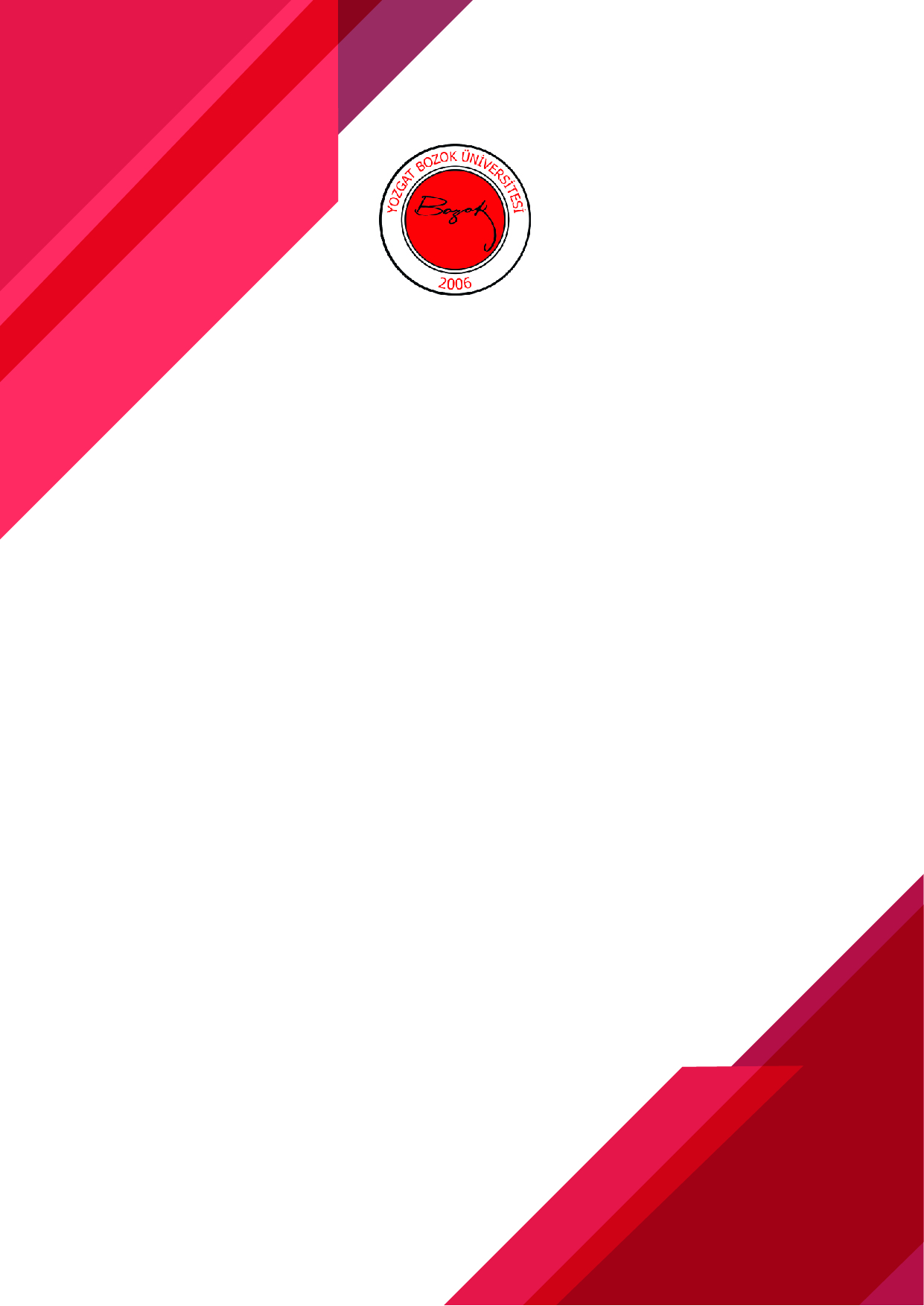 T.C.YOZGAT BOZOK ÜNİVERSİTESİ LİSANSÜSTÜ EĞİTİM ENSTİTÜSÜ LİSANSÜSTÜ TEZ YAZIM KILAVUZUŞUBAT - 2023 YOZGAT TEZ HAZIRLAMA SÜRECİNDE DİKKAT EDİLMESİ GEREKEN ÖNEMLİ TEKNİK KONULAR
Araştırmacılar tarafından hazırlanan tez çalışmaları, bu kılavuzdaki yazım kurallarında gösterilen kurallar çerçevesinde ele alınmalı; daha önce hazırlanan tezler/projeler şekilsel açıdan örnek alınmamalıdır.Her sayfada soldan 3 cm, üstten 2,5 cm, sağdan 2,5 cm ve alttan 2,5 cm boşluk bırakılmalıdır.Tezin tüm metni (kaynakça dahil) Times New Roman (Çeviri metinlerde uygun olan yazı tipi kullanılabilir) 12 punto ile yazılmalı, satır aralığı 1,5 birim olmalıdır. Metin iki yana yaslı olmalı, paragraflarda girinti olmamalıdır. Bölüm başlıklarının tamamı büyük harflerle, 14 punto, koyu ve ortalanmış olarak yazılmalıdır.Alt başlıklar koyu, sola dayalı, 12 punto olmalı ve alt başlığın her bir kelimesinin ilk harfi büyük olacak şekilde yazılmalıdır. Alt başlıkların satır aralığı ve paragraflar arası kendinden önce ve sonra 6 nk olmalıdır.Dipnotlu referans sistemi kullanılacaksa dipnotlar Times New Roman karakteri ile 10 punto yazılmalıdır. Dipnotlarda 1 satır aralığı olmalıdır.Metin içinde Tablo/Şekil/Grafik ve Fotoğraf/Resim/Harita/Plan verilmişse, ilgili açıklamalar 10 punto (gerekli durumlarda/koşullarda 8 punto olabilir.) ile yazılmalıdır.Tablo numarası koyu, tablo başlıkları 12 punto, üstte ve sola yaslı, ilgili kaynaklar ise altta gösterilmelidir.Şekil/Grafik ve Fotoğraf/Resim/Harita/Plan başlıkları ve ilgili kaynaklar ise altta gösterilmelidir.Kapak, iç kapak ve ön sözde sayfa numaraları gösterilmez.İç kapaktan GİRİŞ kısmına kadar Romen küçük rakamları (i, ii, iii, iv…); GİRİŞ kısmından metnin sonuna kadar standart rakamlar (1, 2, 3, 4…) kullanılır.Sayfa numaraları sayfanın altında ve ortada yer almalıdır.TAKDİMYozgat Bozok Üniversitesi Lisansüstü Eğitim Enstitüsü, lisansüstü programlarına devam eden öğrencilerin uluslararası ölçütlerde kabul gören bilimsel ilkelere uygun tez yazmalarını hedeflemektedir. Bu amaçla enstitümüz bünyesinde yer alan komisyon üyelerinin görüşleri alınarak hazırlanan tez yazım kılavuzu ile, Lisansüstü Eğitim Enstitüsüne bağlı ana bilim dallarında hazırlanan yüksek lisans ve doktora tezlerinde, bilimsel yazım kurallarına uygun bir standardı sağlamayı amaçlanmış ve tezlerle ilgili genel ilkeler kısa ve öz bir şekilde anlatılarak örnekler bol miktarlarda sunulmuştur. Hazırlanan bu Tez Yazım Kılavuzunda, lisansüstü tezlerin ve seminer çalışmalarının nasıl hazırlanacağı, sayfa düzeninin ne şekilde yapılacağı, kaynaklardan istifade yolları ve yöntemleri, dipnot kullanma metotları gibi hususlar ayrıntılı olarak gösterilmiştir.  Yüksek lisans veya doktora tezi hazırlayacak olan öğrencilerin, tezlerle ilgili olarak bu kılavuzda verilen biçim ve öz ile ilgili tüm ilkelere uymaları zorunludur.  Yozgat Bozok ÜniversitesiLisansüstü Eğitim Enstitüsü MüdürlüğüİÇİNDEKİLER1. GENEL BİÇİM VE YAZIM PLANI	11.1. Amaç ve Kapsam	11.2. Kısaltmalar ve Tanımlar	11.3. Kâğıt Özellikleri	11.3.1. Kâğıt Ölçüsü ve Gramajı	11.3.2. Sayfa Düzeni	21.3.2.1. Sayfaların Kullanılması.	21.3.2.2. Kenar Boşlukları.	21.3.2.3. Sayfalara Numara Verilmesi	21.3.3. Yazı Tipi ve Boyutu	31.3.4. Yazım ve İmla Kuralları	31.3.4.1. Satır Araları	31.3.4.2. Paragraflar	31.3.4.3. Şekiller, Tablolar ve Resimler.	41.3.4.4. Başlıklar	42. TEZİN DÜZENLENMESİ	52.1. Dış ve İç Kapak	62.2. Tez Onay Sayfası	62.3. Tez Beyanı	32.4. Ön Söz	42.5. Özet	52.6. Abstract	52.7. İçindekiler Listesi	82.8. Tablo, Şekiller, Çizelgeler ve Resimler Listesi	112.9. Simgeler ve Kısaltmalar Listesi	152.10. Giriş	172.11. Genel Bilgiler Bölümü	172.12. Gereç ve Yöntem Bölümü	172.13. Bulgular Bölümü	172.14. Tartışma Bölümü	182.15. Sonuç ve Öneriler Bölümü	182.16. Kaynaklar Bölümü	182.17. Ekler	182.18. Dizin	182.19. Öz geçmiş	202.20. Arka Kapak	202.21. Tez Sırt Yazısı	202.22. Yabancı Dilde Hazırlanan Tezler	222.23. Tezlerin Çoğaltılması ve Ciltlenmesi	223. KAYNAK GÖSTERME YÖNTEMİ	233.1. APA Sisteminin Özellikleri	233.1.1. APA Kılavuzunun Atıf Temelleri	233.1.1.1. Doğrudan Kısa Alıntılar	233.1.1.2. Doğrudan Uzun Alıntılar	243.1.1.3. Özet veya Yorum (Paraphrase)	253.1.2. Metin İçinde APA Kılavuzuna Göre Kaynak Gösterme	253.1.2.1. Tek Yazarlı Bir Çalışma	253.1.2.2. İki Yazarlı Bir Çalışma	253.1.2.3. Üç veya Daha Fazla Yazarlı Çalışma	253.1.2.4. Yazarı Bilinmeyen Bir Çalışma	263.1.2.5. Organizasyonların Yazar Olarak Gösterildiği Çalışma	263.1.2.6. Aynı Parantez İçinde İki veya Daha Fazla Çalışma	273.1.2.7. Soyadı Aynı Yazarları İçeren Çalışma	273.1.2.8. Aynı Yıl İçinde Aynı Yazarının İki veya Daha Fazla Çalışması	273.1.2.9. Girişler, Ön Sözler ve Son Sözler	283.1.2.10. Kişisel İletişim	283.1.2.11. Yerli Halkların Geleneksel Bilgisi	283.1.2.12. Dolaylı Kaynaklara Alıntı	283.1.2.13. Elektronik Kaynaklar	293.1.2.14. Yazarı ve Tarihi Bilinmeyen Çalışmalar	293.1.2.15. Sayfa Numarası Olmayan Kaynaklar	293.1.2.16. Diğer Kaynaklar	303.1.3. Kaynakçada APA Kılavuzuna Göre Kaynak Gösterme	303.1.3.1. Çoğu Kaynak İçin Temel Kurallar	303.1.3.2. Akademik Dergilerdeki Makaleler İçin Temel Kurallar	313.1.3.3. Süreli Yayınlardaki Makalelerin Kaynakça Kısmında Gösterimi	323.1.3.4. Kitapların Kaynakça Kısmında Gösterimi	333.1.3.5. Diğer Basılı Yayınların Kaynakça Kısmında Gösterimi	343.1.3.6. Elektronik Kaynakların Kaynakça kısmında Gösterimi	363.1.3.7. Görsel-İşitsel Kitle İletişim Araçlarını (Medya) Kaynak olarak gösterme	413.1.3.8. Diğer Basılı Olmayan Kaynakların Kaynakçada Gösterimi	433.1.3.9. Yasal Kaynakların Kaynakçada Gösterimi	443.2. CHICAGO Sisteminin Özellikleri	463.2.1. Tek Yazarlı Kitap	463.2.2. İki Yazarlı Kitap	463.2.3. Üç Yazarlı Kitap	463.2.4. Dört ve Daha Fazla Yazarlı Kitap	463.2.5. Çeviri Kitap	473.2.6. Derleme Kitapta Bölüm	473.2.7. Basılı Makale	473.2.8. Elektronik Makale	483.2.9. Yayınlanmış Ansiklopedi Maddesi	483.2.10. Elektronik Ansiklopedi Maddesi	483.2.11. Tez	493.2.12. İnternet Adresi	493.3. İSNAD Sisteminin Özellikleri	503.3.1. Genel İlkeler	503.3.2. Kitap	523.3.2.1. Kitap-Yazarsız ve Anonim	523.3.2.2. Kitap-Tek Yazarlı	533.3.2.3. Kitap-İki Yazarlı	543.3.2.4. Kitap-Çok Yazarlı	553.3.2.5. Kitap-Elektronik	563.3.3. Kitap Bölümü	573.3.4. Kur’ân-ı Kerîm	583.3.5. Yazma Eser	593.3.6. Ansiklopedi	603.3.6.1. Ansiklopedi-Matbu	603.3.6.2. Ansiklopedi-Web	613.3.7. Sözlük	623.3.7.1. Sözlük-Arap Harfli	623.3.7.2. Sözlük-Latin Harfli	633.3.8. Tez	643.3.9. Makale	653.3.9.1. Makale-Araştırma (Tek Yazarlı-Çok Yazarlı)	653.3.10. İnternet Sitesi	66EKLER BÖLÜMÜ	67Ek-1 Yozgat ili turistik ziyaret yerleri	681. GENEL BİÇİM VE YAZIM PLANI 1.1. Amaç ve KapsamBu kılavuzun hazırlanış amacı, Yozgat Bozok Üniversitesi Lisansüstü Eğitim Enstitüsüne bağlı tüm Ana bilim/Anasanat dalları bünyesinde hazırlanacak tezsiz/tezli yüksek lisans ve doktorada tez, seminer çalışmaları, proje ve araştırma raporlarının yazımında standartlaşmayı sağlayacak ilke ve kuralları belirlemektir. Tezin kontrol işlemi tez savunma sınavı sonrası jüri tarafından istenen düzeltmelerin yapılmasından sonraki aşamadır. Tezin çoğaltılması ve ciltlenmesi, son kontrol Enstitü onayından sonra yapılır. Tezin, tez yazım kurallarına uygun olarak hazırlanmasından tez öğrencisi ve danışman(lar)ı sorumludur. Kılavuz metninde tezler için geçerli sayılan şekil esaslarının tamamı, seminer çalışmaları ve araştırma raporları için de geçerlidir. Bu kılavuz, Yükseköğretim Kurulu Lisansüstü Eğitim ve Öğretim Yönetmeliği ve Yozgat Bozok Üniversitesi Lisansüstü Eğitim, Öğretim ve Sınav Yönetmeliği’nin ilgili maddelerine istinaden hazırlanmıştır.1.2. Kısaltmalar ve Tanımlar	Bu yönergede kullanılan kısaltmalar aşağıdaki anlamları ifade eder:Enstitü: Lisansüstü Eğitim EnstitüsüSenato: Yozgat Bozok Üniversitesi SenatosuAna bilim/Anasanat Dalı: Enstitüde eğitim programı bulunan ana bilim/anasanat dalı.Tez: Yüksek Lisans tezi, Doktora tezi ya da Sanatta Yeterlilik tezi.Rapor: Seminer, Ödev, Sanat Eseri raporu ya da Sanatta Yeterlik Eseri vs. çalışması.1.3. Kâğıt Özellikleri1.3.1. Kâğıt Ölçüsü ve GramajıEnstitümüze bağlı bütün programlarda hazırlanacak tez, seminer ve rapor çalışmalarında A4 (21 x 29,7 cm) ölçüsünde en az 75g/m2 birinci hamur beyaz kâğıt kullanılır.1.3.2. Sayfa Düzeni1.3.2.1. Sayfaların Kullanılması. Kâğıtların sadece tek yüzü kullanılmalıdır. Ancak 200 sayfayı aşan tezlerde sayfaların iki yüzü de kullanılabilir.1.3.2.2. Kenar Boşlukları.Sayfaların sol kenarından 3 cm, üst kenardan 2,5 cm sağ kenarlardan 2,5 cm ve alt kenardan 2,5 cm boşluk bırakılmalıdır. Tez ciltlendikten sonra 200*285 mm boyutunda olmalıdır.  1.3.2.3. Sayfalara Numara VerilmesiSayfa numaraları iç kapaktan sonra Romen küçük rakamları ile (i, ii, iii, iv, …vb), “GİRİŞ” ile başlayan tez metni sayfa sonuna kadar normal numaralandırma ile (1, 2, 3, 4, …vb) numaralandırılmalıdır. Numaralandırma tezin ön kısmının bir parçası olan iç kapaktan başlatılır. İç Kapak, Tez Onay Sayfası, Ön söz gibi kısımların ilk sayfalarına numara verilir fakat sayfa numarası görünmez. Numaraların gösterildiği ilk sayfa özet sayfasıdır. Sayfa numaraları sayfa altında ve ortada olmalı, alttan 1.25 cm yukarıya yazılmalıdır. Sayfa numarasının büyüklüğü 12 punto ve Times New Roman seçilmeli, sayfa numaralarının önünde ve arka yanında ayıraç, çizgi vb. karakter kullanılmamalıdır. Tezde yatay sayfalar varsa, sayfa numarası tüm tezdeki gibi devam etmelidir. Tezde EKLER kısmı varsa bu kısımda da numaralandırma devam etmelidir. 1.3.3. Yazı Tipi ve BoyutuMetin kısmı Times New Roman tipinde 12 punto, iki yana yaslı olarak ve normal yazı karakteri kullanılarak yazılır. Dipnotlarda, bloklanmış alıntılar ile çizim ve tablolarda (Times New Roman) 10 punto ve normal yazı karakteri kullanılabilir. 1.3.4. Yazım ve İmla KurallarıTezler, imla ve noktalama kuralları açısından Türk Dil Kurumu tarafından hazırlanan son Türkçe Sözlüğü ve İmla Kılavuzuna uygun yazılmalıdır.  1.3.4.1. Satır AralarıAna metinde satır araları 1,5 satır olmalıdır. Şekil alt yazıları ve çizelge açıklamaları ile alıntıların yazımında 1,5 satır aralığı kullanılmalıdır. Her paragraf arası önce ve sonra 6nk aralık bırakılmalıdır. Yazımda nokta, noktalı virgül, virgül, iki nokta gibi noktalama işaretlerinden sonra mutlaka bir karakterlik aralık verilmelidir, noktalama işaretlerinden önce kesinlikle ara verilmemelidir. 1.3.4.2. ParagraflarTez metninde satırlar “iki yana yasla” biçiminde yazılmalıdır. Bloklanmış alıntılarda soldan ve sağdan 1 cm girinti ve 10 punto olarak yazılmalıdır. Metin içindeki paragraflar arasında 6nk aralık bulunmalıdır. Dipnot metinleri tek satır aralığı ile yazılır. 1.3.4.3. Şekiller, Tablolar ve Resimler.Şekil, tablo vb. unsurların başlık numaralı kalın olmalı, başlıklar 10 punto “iki yana yaslı” olarak yazılır. Şekiller, tablolar ve resimler, metinde ilk atıf yapıldığı sayfada veya bir sonrakinde yer almalıdır. Bunların yerleştirilmelerinde sayfanın kenarlarından gerekli boşluklar aşılmamalıdır. Taşma durumunda olanlar ya küçültülmeli (gerekli durumlarda 8 puntoya kadar düşülebilir) ya da Ek’te sunulmalıdır. Tez içinde katlanmış şekil veya çizelge olmamalıdır. Bir sayfadan uzun olan tablolar tez metni içerisinde olmak zorunda ise bir sayfa boyutunda (uygun bir yerden) bölünmelidir. Tablonun devamı bir sonraki sayfada aynı tablo numarası ile ve aynı başlıkla verilmeli, ancak tablo numarasından sonra “(devam)” ibaresi yazılmalıdır. Numaralar her bölüm için birbirinden bağımsız olarak verilmelidir. Tablo, resim veya şekiller numaralandırılırken ilk rakam tezin bölümünü ikinci rakam ise tablonun kaçıncı tablo olduğunu simgeleyecek şekilde verilmelidir. (Örneğin tezin 2. Bölümündeki 3. Tablo için “Tablo 2.3” şeklinde yazılmalıdır.). 1.3.4.4. BaşlıklarAna başlık 1. Seviye olarak kabul edilir ve 14 punto, kalın, ortalı ve bütün harfleri büyük yazılır. Diğer alt başlıklar 12 punto, kalın, sola yaslı ve her kelimenin ilk harfi büyük olarak yazılır.Tezde bölüm başlıkları birinci seviye formatı, alt başlıklar ikinci seviye formatı, alt başlıkların alt başlıkları üçüncü seviye formatı alır. Tezde farklı seviyelerde başlıklandırmaya gerek duyulacaksa aşağıdaki şekilde numaralandırılır.3. YÖNTEM (Seviye 1)3.1. Örneklem (Seviye 2)3.2. Veri Toplama Araçları (Seviye 2)3.2.1. Kavram Başarı Testi (Seviye 3)3.2.1.1. Kavram Başarı Testinin Hazırlanması (Seviye 4) 3.2.1.1.1. Kavram Başarı Testinin Geçerlik ve Güvenirlik Hesaplaması (Seviye 5)2. TEZİN DÜZENLENMESİTezler, “Ön Kısım,” “Metin Kısmı” ve “Son Kısım” olmak üzere üç kısımdan oluşur. Tezin kısımları, aşağıdaki sıraya uygun olarak düzenlenir:1. Ön KısımDIŞ ve İÇ KAPAK SAYFASI,TEZ ONAY SAYFASI,TEZ BEYANI,ÖN SÖZ,ÖZET,ABSTRACT,İÇİNDEKİLER,TABLO, ŞEKİL, RESİM, FOTOĞRAF, GRAFİK, vb. unsurların listeleri,KISALTMALAR LİSTESİ (Varsa).2. Metin KısmıGİRİŞ,TEZİN BÖLÜMLERİ,SONUÇ.3. Son KısımKAYNAKÇA,EKLER (Varsa),DİZİN (Varsa).2.1. Dış ve İç KapakSayfanın sol ve sağ kenarlarında 3 cm, üst ve alt kenarlarında ise 2,5 cm boşluk bırakılır. Bütün yazılar ortalanır. Örnekler kenar çizgili olarak gösterilmiştir. Şablonda bu çizgiler bulunmamaktadır.Tez başlığı 16 punto olmak üzere, diğer tüm bilgiler 14 punto kalın yazılır. 2.2. Tez Onay SayfasıTez onay sayfasında tez savunması tutanağına uygun olarak, tezi hazırlatan ana bilim dalı/bilim dalının adı, tezin tarihi, tezi onaylayan jüri üyelerinin unvan ve adları bulunur. Jüri üyeleri, tezi onayladıkları takdirde, tez onay sayfasının ilgili kısmını imzalarlar. Tez Dış Kapak, Tez İç Kapak ve Tez Onay Sayfası aşağıda gösterildiği şekilde hazırlanır.Dış Kapak Örneği (Ön)T.C.YOZGAT BOZOK ÜNİVERSİTESİLİSANSÜSTÜ EĞİTİM ENSTİTÜSÜ………TEZ BAŞLIĞI (Büyük harflerle ve ortalanmış olarak tez adı bu bölüme yazılacaktır)ADINIZ SOYADINIZYÜKSEK LİSANS/DOKTORA TEZİDanışman: Ünvanı Adı SOYADIİkinci Danışman (varsa): Ünvanı Adı SOYADI ŞUBAT – 2023 YOZGATNot: Örneklerde verilen kenar çizgileri tezlerde yer almayacaktır. Tez yazımda Tez Yazım Şablonu kullanılacaktır. Dış Kapak Örneği (Arka) 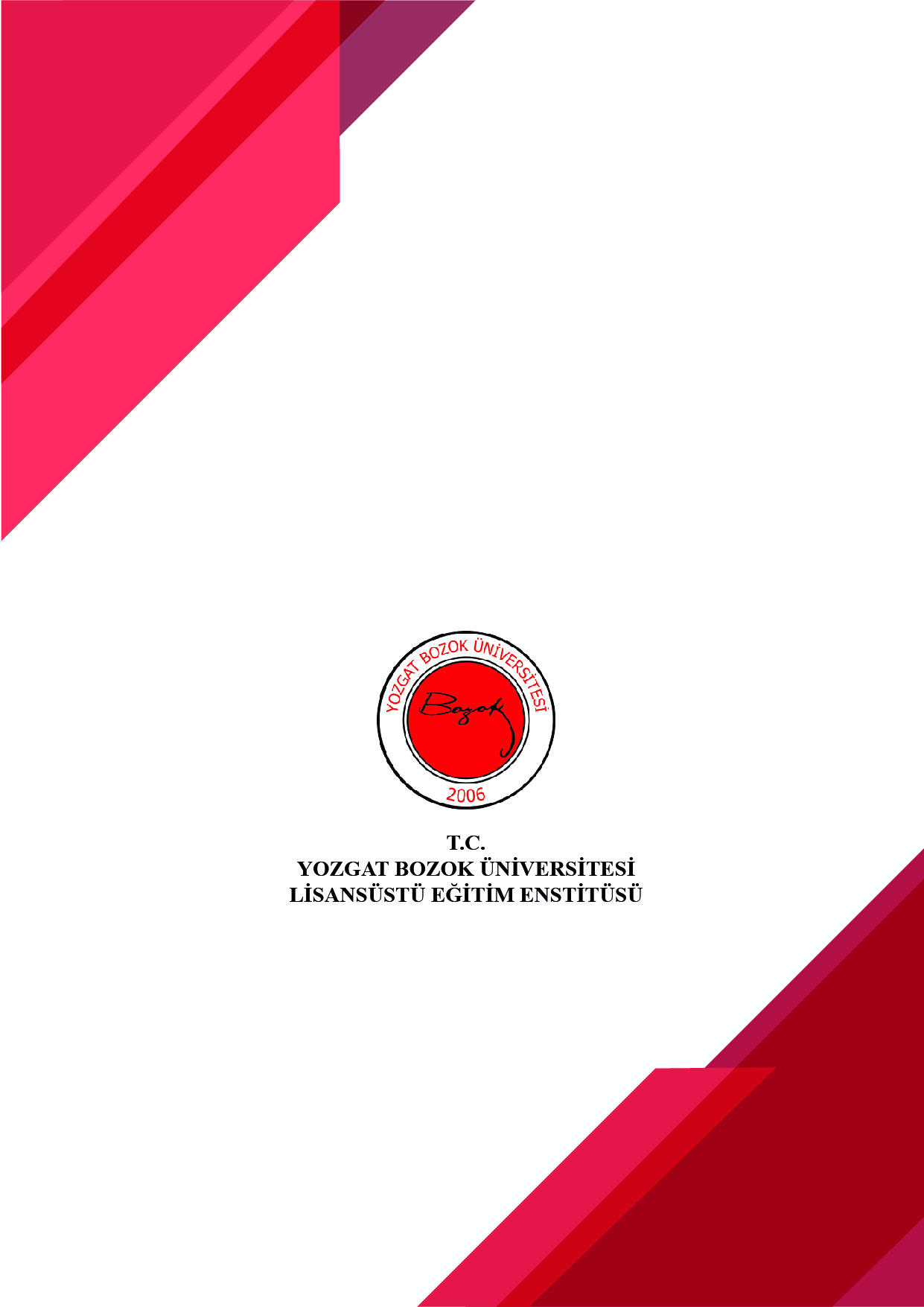 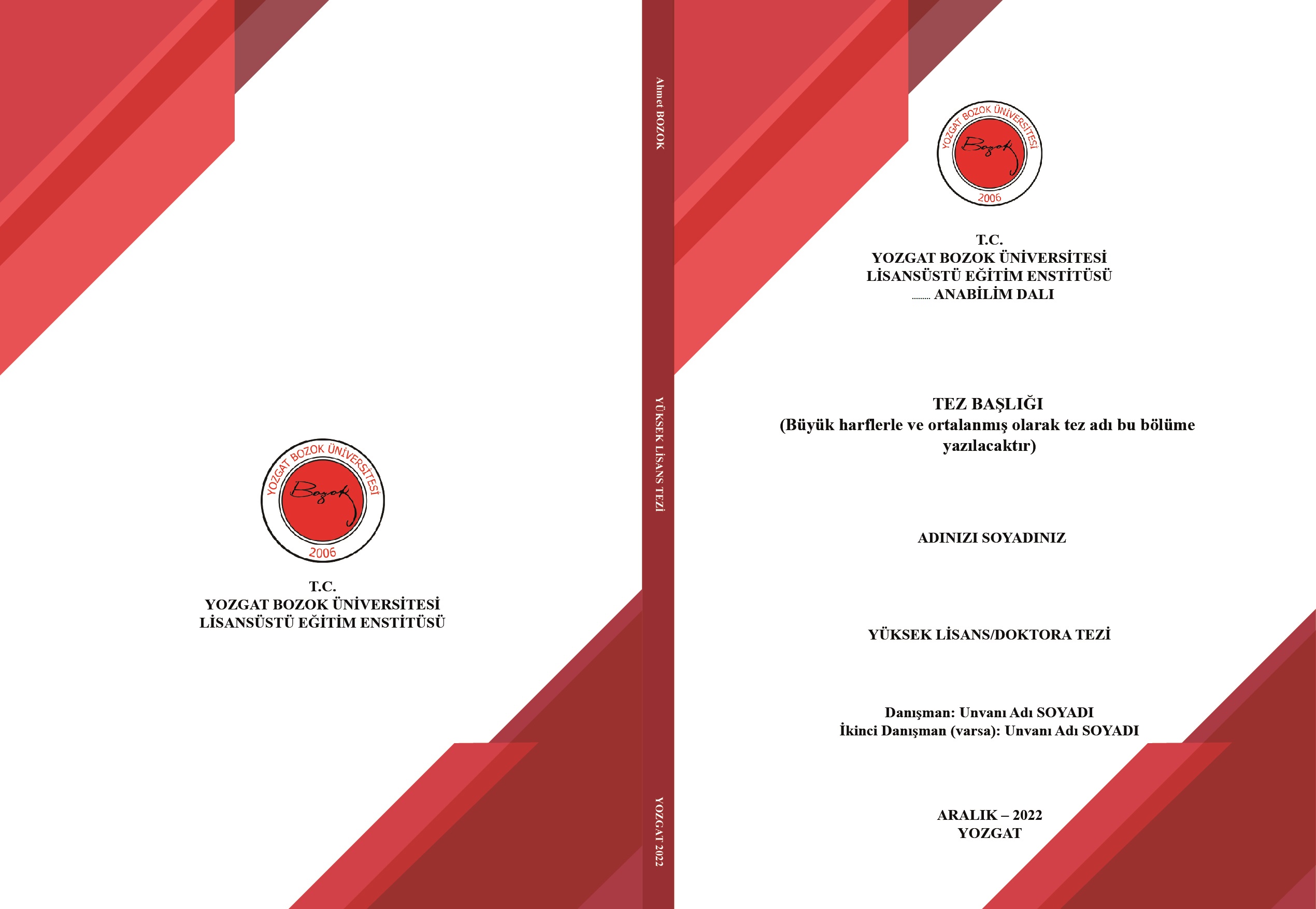 İç Kapak ÖrneğiT.C.YOZGAT BOZOK ÜNİVERSİTESİLİSANSÜSTÜ EĞİTİM ENSTİTÜSÜTEZ BAŞLIĞIADINIZ SOYADINIZYüksek Lisans/ DOKTORA TeziDanışman: Unvanı Adı SOYADIİkinci Danışman (varsa): Unvanı Adı SOYADI Bu çalışma Yozgat Bozok Üniversitesi Araştırma Projeleri Birimi/TÜBİTAK vs tarafından …./…. kodu ile desteklenmiştir (Varsa).ARALIK – 2022YOZGATOnay Sayfası Örneği: T.C.YOZGAT BOZOK ÜNİVERSİTESİLİSANSÜSTÜ EĞİTİM ENSTİTÜSÜEnstitümüzün ………………. Anabilim Dalı Tezli Yüksek Lisans/Doktora Programı öğrencisi …………………’nın hazırladığı “……………………” (Bu kısım bold harflerle doldurulacaktır) başlıklı tezi ile ilgili tez savunma sınavı, Lisansüstü Eğitim-Öğretim ve Sınav Yönetmeliği’nin ilgili maddeleri gereğince …./…./…. ………… günü saat ...:…’da yapılmış, tezin onayına oy birliği/oy çokluğu ile karar verilmiştir.Başkan	: …………………………………Jüri Üyesi	: ………………………………… (Danışman)Jüri Üyesi	:…………………………………Jüri Üyesi	: …………………………………Jüri Üyesi	: …………………………………ONAY:Bu tezin kabulü, Enstitü Yönetim Kurulu’nun ……../……../….. tarih ve …… sayılı Enstitü Yönetim Kurulu Kararı ile onaylanmıştır.        …...../......../........   Prof. Dr. …………….Lisansüstü Eğitim Enstitüsü Müdürü  2.3. Tez Beyanı Tez Beyan ÖrneğiTEZ BEYANITez yazım kurallarına uygun olarak hazırlanan bu tezin yazılmasında bilimsel ahlak kurallarına uyulduğunu, başkalarının eserlerinden yararlanılması durumunda bilimsel normlara uygun olarak atıfta bulunulduğunu, tezin içerdiği yenilik ve sonuçların başka bir yerden alınmadığını, kullanılan verilerde herhangi bir tahrifat yapılmadığını, tezin herhangi bir kısmının bu üniversite veya başka bir üniversitedeki başka bir tez çalışması olarak sunulmadığını beyan eder, aksi bir durumda aleyhime doğabilecek tüm hak kayıplarını kabullendiğimi beyan ederim.   2.4. Ön Söz Ön Söz ÖrneğiÖN SÖZÖn söz sayfası özetten önce yer almalıdır. Başlık tümüyle büyük harflerle ortalanarak ve koyu (bold) yazılmalıdır. Ön söz yazımında 14 punto yazı büyüklüğü ve 1,5 satır aralığı kullanılmalı, bir sayfayı geçmemelidir. Ön sözde tezi hazırlayan tarafından vurgulanmak istenen çalışmayla ilgili ek bilgilerden, çalışmayı kısıtlayıcı ve/veya olumlu etkenlerden kişisel görüş amaç ve dileklerden söz edilir. Tez çalışmasında ve tezin hazırlanmasında doğrudan katkısı bulunan kişilerle, doğrudan ilgili olmadığı halde olağan görevi dışında katkıda bulunmuş kişi ve kuruluşlara teşekkür edilmelidir. Teşekkür edilen kişilerin varsa unvanı, adı soyadı, parantez içinde görevli olduğu kuruluş ve çalışmaya olan katkısı kısa ve öz biçimde belirtilmelidir. Ön söz metninin altında sağa dayalı olarak ad-soyad ve gün, ay, yıl biçiminde tarih alt alta yazılır. Tarih olarak tez savunma tarihini veriniz.Bu tez çalışması;Destekleyen kuruluşu buraya yazınız tarafından Proje numarasını buraya yazınız. …. nolu proje ile desteklenmiştir.Adı Soyadı.../…/……2.5. ÖzetTezi kısaca tanıtmak üzere hazırlanan sayfadır. Özet okuyucuya tezi inceleyip incelememe kararını verdirebilecek kapsam ve derinlikte yazılmalıdır. Özet ön söz sayfasından sonra yer almalı ve yaklaşık 300 kelimeyi (bir sayfayı) aşmamalıdır. Özetlerde, şekil, tablo, kaynak vb. bilgilere yer verilmez. Ayrıca alt başlık vb. kullanılmaz. Tezin numaralandırması (romen rakamı) bu sayfadan başlar. 2.6. AbstractÖzet sayfasının İngilizce olarak yazımıdır ve tezlerde özet sayfasından sonra yer alır.Özet ÖrneğiÖZETYÜKSEK LİSANS/ DOKTORA TEZİTEZ BAŞLIĞIADINIZ SOYADINIZ YOZGAT BOZOK ÜNİVERSİTESİLİSANSÜSTÜ EĞİTİM ENSTİTÜSÜ………ANABİLİM DALITEZ DANIŞMANI: UNVANI ADI SOYADI İKİNCİ DANIŞMAN: UNVANI ADI SOYADI (YOKSA SİLİNİZ)Özet metni yazmaya buradan başlayınız… Özet sayfası, Özet ve Abstract anahtar kelimeleriyle birlikte birer sayfayı geçmemeli ve yazımda 1 satır aralığı kullanılmalıdır. Türkçe ve İngilizce Özet metninde tezin adı bulunmalıdır. Sayfanın üst kısmına "ÖZET/ABSTRACT" kelimesi büyük harfle 14 punto kalın (bold) yazılarak ortalanmalıdır. Özet ve Abstract bölümünde, araştırmanın esas amaçları ve kapsamı bulunmalı, kullanılan metodoloji tanımlanmalı, bulgular ve sonuçlar özetlenmelidir. Tezin Türkçe özeti ön söz sayfasından sonra yer almalıdır. Özet/Abstract metninden sonra 1 satır aralığı boşluk bırakılarak yıl ve sayfa sayısı sola dayalı olarak belirtilmeli, daha sonra ise anahtar kelimeler/keywords yazılmalıdır. Anahtar kelimeler yıl ve sayfa sayısı satırından sonra 1 satır aralığı boşluk bırakılarak sola dayalı ve 1 satır aralıklı yazılır. Anahtar kelimelerin ilk harfleri büyük ve sayısı 8’den fazla olmamalıdır. Yıl, -- + --- SayfaAnahtar Kelimeler:Abstract ÖrneğiABSTRACTMASTER/DOCTORATE THESISTITLE of THE THESISNAME and SURNAME of THE AUTHORYOZGAT BOZOK UNIVERSITYSchool of Graduate StudıesWRITE YOUR DEPARTMENTSUPERVISOR: TITLE, NAME AND SURNAMECO-SUPERVISOR: TITLE, NAME and SURNAME (OR YOU DELETE)ABSTRACT; Özet bölümünün İngilizce yazımıdır. Özet sayfası için yukarıda verilen bilgiler bu sayfada İngilizce olmak koşuluyla uygulanmalıdır. Tezlerin başlıkları, Özet ve Abstract kısımları Tez Veri Tabanının taranabilir alanlarına yüklenmektedir. Bu nedenle bu gibi metin alanları, italik yazı tipi, tablo, şekil, grafik, kimyasal veya matematiksel formüller, semboller, alt ve üst simge veya karakter içermemelidir. Amaç, Kapsam, Yöntem, Sonuç gibi alt başlıklar kullanılmamalıdır. İngilizce yazılan bölümlerde kısaltmalar kullanılmaz. Örneğin sırasıyla; “weren’t”, “don’t”, “isn’t” yerine “were not”, “do not”, “is not” kullanılır.Year, -- + --- PagesKeywords: 2.7. İçindekiler ListesiTez/Rapor metninde yer alan bütün bölüm başlıkları ve Kaynakça (varsa Ekler) sayfası, İçindekiler Listesinde eksiksiz olarak gösterilmelidir. İçindekiler tablosunda başlık düzeylerine göre her bir alt başlığa girintili olarak yer verilir. Birinci seviye başlıkta sol girinti 0 cm, 2. seviye başlıkta sol girinti 0,5 cm, 3. seviye başlıkta sol girinti 1 cm, 4. seviye başlıkta sol girinti 1,5 cm olmalıdır.İçindekiler Listesi özet sayfasından başlanarak tüm özel sayfalar, tez metninde yer alan bütün bölüm başlıkları, ek çalışmalar, kaynaklar ve eklerin verildiği sayfadır.Sayfanın üst kısmına ortaya gelecek şekilde büyük harflerle kalın (bold) ve 14 punto olarak “İÇİNDEKİLER” şeklinde başlık yazılır, 1 satır aralık boşluk bırakıldıktan sonra sayfanın sağ üst köşesinde “Sayfa” başlığı konur. Tezin içerisinde yer alan tüm başlıklar yazılarak, karşılarında sayfa numaraları gösterilir. Sayfanın tamamı 1,5 satır aralıklı yazılmalı, bölümler arasında 6nk’lık boşluk bırakılmalıdır. Sayfa numaraları, son rakamlar alt alta gelecek şekilde yazılmalıdır. Bir satırdan uzun başlıkların diğer satırları ilk satırın başladığı (başlık numarası hariç) kolondan başlayarak kendi içinde 1,5 satır aralıklı yazılmalı ve sadece son satırın karşısına sayfa numarası verilmelidir.İçindekiler kısmı tezin içeriğine göre aşağıdaki şekilde gösterilebilir; İçindekiler ÖrneğiİÇİNDEKİLERSayfa2.8. Tablo, Şekiller, Çizelgeler ve Resimler Listesi Metin içinde kullanılan tablo, şekil, resim ve haritaların genel bir gösteriminin yapıldığı bölümdür. Tablo, şekil, harita ve resimler listesinde yer alan başlıklandırmalar, tez metni içindeki açıklamalarıyla aynı olmalıdır. Sayfanın üst kısmına ortaya gelecek şekilde büyük harflerle, 14 punto ve koyu (bold) olarak “TABLOLAR LİSTESİ”, “ŞEKİLLER LİSTESİ” “ÇİZELGELER LİSTESİ” “RESİMLER LİSTESİ” veya “HARİTALAR LİSTESİ” yazılır. Eğer liste bir sayfadan uzun ise ikinci ve diğer sayfalara başlık yazılmamalıdır. Sol üst köşeye yapılan listenin türüne göre “Tablo, Şekil, Resim veya Harita” Sağ üst köşeye de "Sayfa" başlığı konulmalıdır. Tezde yer alan bütün şekiller ve tablolar numara sırasına göre 1 satır aralığı ile yazılarak karşılarına tez içerisinde bulundukları sayfa numarası verilir. Tablo, Şekil, Resim veya Harita numaraları kalın, geri kalan kısımlar normal yazılır. Sayfa numaraları son rakamlar alt alta gelecek şekilde yazılmalıdır. Bir satırdan uzun şekil ve tablo başlıklarının diğer satırları ilk satırın başladığı (şekil/tablo numarası hariç) kolondan başlayarak kendi içinde 1 satır aralıklı yazılmalıdır.Tablolar Listesi ÖrneğiTABLOLAR  LİSTESİTablo         	               SayfaŞekiller Listesi ÖrneğiŞEKİLLER LİSTESİŞekil                                                                                                                               SayfaŞekil 1.1. Bir harmonik titreşim hareketi………………………………………………….10Şekil 1.2. Titreşim sistemi ve elemanları……………………………………….…………15Şekil 2.1. Harmonik kuvvetin cevabı ve farklı sönüm değerlerindeki hareketler………..20Şekil 2.2. Gayri safi milli hasıla………………………………………..…………………25Şekil 3.1. Ebelerin doğum sonrası psikolojik durumları………………...………………..36Şekil 3.2. Bir harmonik titreşim hareketi……………………………...……….……...….37Resimler Listesi ÖrneğiRESİMLER LİSTESİResim                                                                                                                              SayfaResim 1.1. Geyik…………………………………………………………..…….….…….7Resim 1.2. Hemşirelik ……………………………………………………….…….…….15Resim 2.1. Pazarlama………………………………………………….……….….……..20Resim 2.2. İktisadi düşünceler……………………..........................................................25Resim 3.1. Harmonik hareketler…………………………………..……...……..……….312.9. Simgeler ve Kısaltmalar Listesi Simge ve kısaltmalar alfabetik sıraya göre yazılmalıdır. Tez metni içerisinde geçen birimler, Uluslararası Birim Sistemine veya TSE sistemine uygun bir şekilde gösterilerek kısaltmaları yapılmalıdır. Mümkün olduğu kadar Türkçe karşılıkları yazılmalı eğer tam anlamı karşılamıyorsa yabancı dildeki karşılıkları parantez içinde belirtilmelidir. Eğer kavram yabancı dilde ise Türkçe kabulü/ anlamı karşılayacak şekilde Türkçe kısaltması yapılabilir. Kısaltma ilk geçtiği yerde açık ifade ve yanına parantez içinde kısaltma biçiminde verilmeli, daha sonra özet hariç her yerde kısaltma olarak kullanılmalıdır. Simgeler ve Kısaltmalar ÖrneğiSİMGELER ve KISALTMALAR LİSTESİBu çalışmada kullanılmış simgeler ve kısaltmalar, açıklamaları ile birlikte aşağıda sunulmuştur.Simgeler 		Açıklamalarm²			: Metrekarem3			: Metreküpdb			: Desibelhz			: HertzKısaltmalar		AçıklamalarAB 			: Kısaltmalar alfabetik sırayla verilmelidirFEP			: Free Energy Pertürbation (Sesbest Enerji Pertürbasyon)LeuT			: Lösin TaşıyıcısıMC			: Monte CarloMD			: Moleküler DinamikME			: Kısaltmalar alfabetik sırayla verilmelidirMF			: Kısaltmalar alfabetik sırayla verilmelidirMM			: Moleküler ModellemeNSS			: Nörotransporter Sodyum SimportSTM			: Kısaltmalar alfabetik sırayla verilmelidirŞBRE			: Kısaltmalar alfabetik sırayla verilmelidirTBREEAM		: Kısaltmalar alfabetik sırayla verilmelidirUDCM		: Kısaltmalar alfabetik sırayla verilmelidir2.10. GirişGiriş kısmında, ön sözde belirtilenler tekrar edilmemek üzere, çalışmada çözümlenmesi amaçlanan bilimsel sorun özetle tanımlanmalı; kullanılan kavramsal çerçeve, yöntem, teknik ve eğer varsa modellemeler açıklanmalıdır.Giriş bölümü, okuyucunun tezi anlayıp değerlendirebilmesini sağlamak için yeterli temel bilgileri içermeli, çalışmanın alana sağlayacağı katkıları ve amacını kısaca anlatmalıdır. Tez konusunun seçiliş sebebi, konunun önemi, çalışmanın teorik çerçevesi vurgulanmalıdır.Giriş kısmına numara verilir. Giriş kısmında alt başlıklar kullanılacaksa alt başlıklara da numara verilir.2.11. Genel Bilgiler BölümüBu bölümde tez konusu ile ilgili temel bilgiler anlatılır ve varsa kavramsal çerçeveden bahsedilir. Tez konusu ile ilgili bilgiler belirli bir düzen içinde sunulmalıdır. Bu bölüm tez konusunun niteliğine ve bilim alanına göre farklı başlıklar veya alt başlıklar hâlinde verilebilir.2.12. Gereç ve Yöntem BölümüBu bölümde araştırmanın tipi, yeri ve zamanı, araştırmanın evreni ve örneklemi, bağımlı ve bağımsız değişkenler, veri toplama yöntemi, kullanılan gereçler, verilerin analizi ve değerlendirme teknikleri, süre ve olanaklar ile etik açıklamalar yer almalıdır. Bu bölüm tez konusunun niteliğine ve bilim alanına göre farklı başlıklar veya alt başlıklar hâlinde verilebilir.2.13. Bulgular BölümüBu bölümde araştırmadan elde edilen verilerin analiz sonuçları açık ve düzenli bir şekilde, varsa şekil, resim, tablo ve grafiklerle birlikte sunulmalıdır. Gerekli durumlarda bulgular ve tartışma bölümü birleştirilebilir. Bu bölüm tez konusunun niteliğine ve bilim alanına göre farklı başlıklar veya alt başlıklar hâlinde verilebilir.2.14. Tartışma BölümüBurada daha önce yapılan çalışmalarla benzerlik, paralellik ve aykırılıklar araştırmacının yorumu ile birlikte tartışılmalıdır. Bu bölüme çalışılan konunun gerekliliğine göre yer verilebilir. Gerek görülmediği takdirde doğrudan Sonuç ve öneriler bölümüne geçilebilir.2.15. Sonuç ve Öneriler BölümüTezin en son bölümünde oluşturulan bu kısımda araştırma problemi, yöntemi, her bir sonucun yorumu, çalışmanın bulguların ileriye dönük uygulamaları konusunda kısa bir özet yer alır. Bu kısımda önemli olan, araştırmayla ilgili en önemli istatistiksel sonuçların belirlenip yorumlanmasıdır. 2.16. Kaynaklar BölümüEnstitümüz bünyesinde yapılan yüksek lisans ve doktora tezlerinde kaynak gösterme yöntemi APA, Chicago ve İsnat kaynak gösterim sistemlerinden biri kullanılarak hazırlanabilir.2.17. EklerHer ek yeni bir sayfadan başlar ve 12 punto ve koyu biçimde Ek-1, Ek-2 gibi numaralandırılır, başlık sola dayalı olarak yazılır. 2.18. DizinDizin (varsa) bir kitapta aranılan bilginin bulunmasını kolaylaştırmak amacıyla düzenlenir. Dizinde şahıs, yer ve kurum adlarıyla tezde geçen terimler gösterilir. 1 satır aralığı, 0/0 nk ve gerekirse 10 punto yazılabilir. Alfabetik sıraya göre bir sayfada iki sütun olmak üzere dizin oluşturulur.Dizin Örneği (Varsa)DİZİN-A-Analitik, 2Analiz, 2-B-Batmış Maliyet, 8Birleşik Maliyet, 11Bilanço, 15Bozuk Ürün, 38, 39, 40-D-D.İ.M.M., 33, 34, 36, 65D.İ.Ş., 49, 54, 60Değişken Maliyet, 10, 11Dışsal Başarısızlık, 90-E-Ek Maliyet, 8E.D.M.M., 48, 57, 74Evre Maliyeti, 43, 44-F-Fire, 19, 22, 26, 28Fırsat Maliyeti, 7, 8F.İ.F.O., 60Fiziksel Akım, 47, 48, 79-G-G.Ü.G., 68, 74, 75Gider, 12, 13Geçerli Maliyet, 9-H-Hedef Maliyet, 9Harcama, 13, 14Hammadde, 20-İ-İçsel Başarısızlık, 85, 86, 89-K-Kontrol, 6, 7Kusurlu Üretim, 91, 94Kalite Maliyet, 82, 87, 89-M-Maliyet, 5, 6, 13, 28, 69Maliyet Kontrolü, 99, 100, 101Maliyet Muhasebesi, 1, 3Maliyet Azaltımı, 98, 99-O-Ortak Maliyet, 11-Ö-Önleme Maliyeti, 87Ölçme Maliyeti, 88-S-Standart Maliyet, 9Sabit Maliyet, 10Safha Maliyeti, 43, 44, 73, 115-Ş-Şekillendirme Maliyeti, 79-T-Tahmini Maliyet, 92.19. Öz geçmişKişisel Verilerin Koruması Kanunu gereği öz geçmiş kullanılmayacaktır.2.20. Arka KapakÖn kapakla aynı özellikteki kartondan olmalı ve üzerinde hiçbir yazı bulunmamalıdır.2.21. Tez Sırt YazısıTezlerin kütüphaneye konulduğunda rahatlıkla bulunabilmesi için sırt yazısı konmalıdır. Tezin dış kapağının sırtına ise yazarın adı soyadı, tezin adı, tezin türü (Yüksek Lisans, Doktora) ve tezin yapıldığı yer, yılı üst yukarıdan alt aşağıya doğru gelecek şekilde ortalanarak yazılır.Tez Raporu İçin Sırt Yazısı ÖrneğiÜst Kısım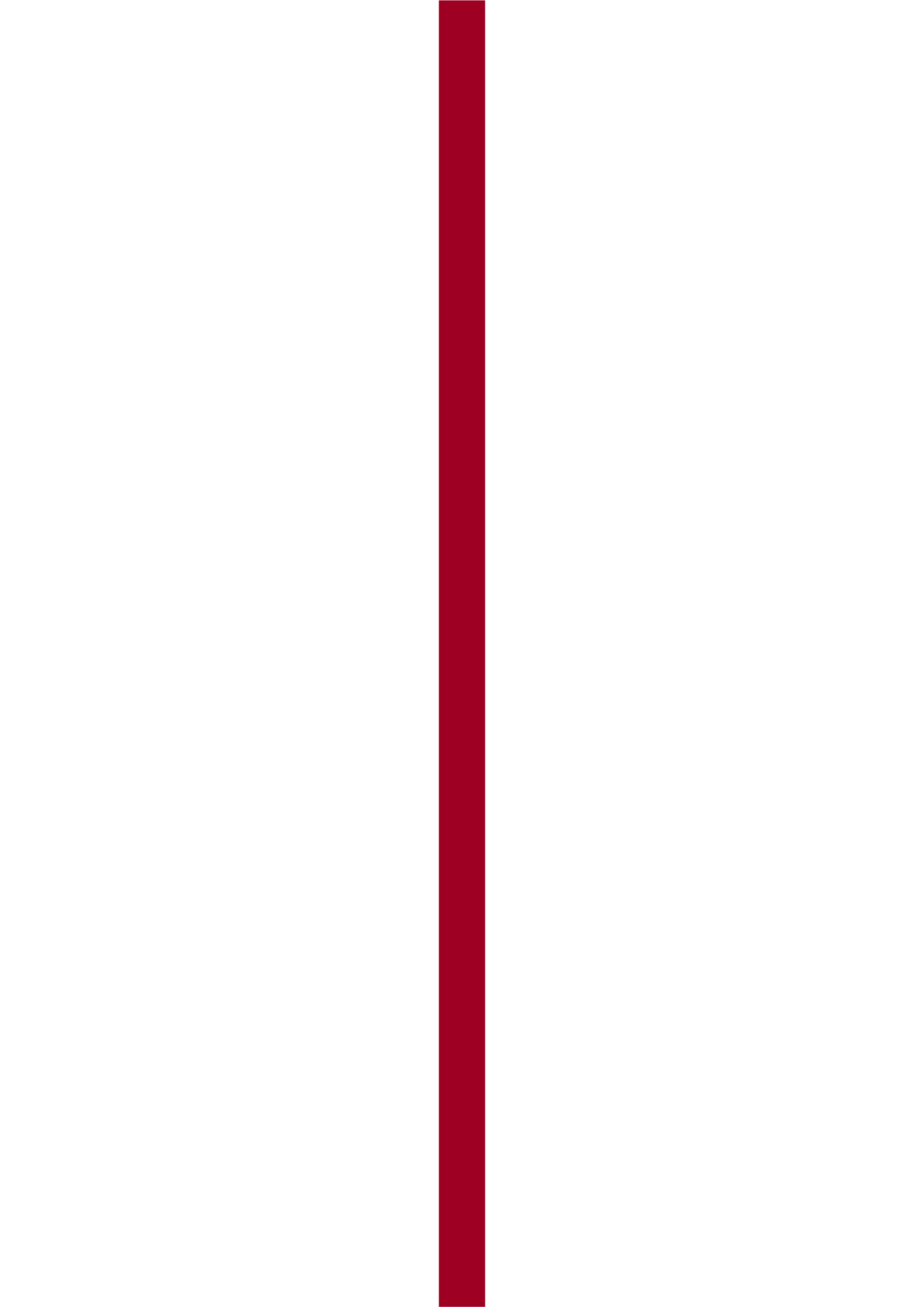 2.22. Yabancı Dilde Hazırlanan TezlerBaşlıkların yazımında o dile ait yazım kurallarına uyulur. İstenirse, İngilizce Özet sayfasından sonra tezin yazıldığı dilde özet sayfası eklenebilir. 2.23. Tezlerin Çoğaltılması ve CiltlenmesiTez çoğaltılması, ciltlenmesi ve tez savunma süreçleri ve istenilen belgeler/form hakkında Enstitü web sayfamızdaki Lisansüstü Mezuniyet Yol İzleme haritasına göre hareket edilmesi gerekmektedir. Lisansüstü Eğitim Enstitüsü’ne teslim edilen tezlerin hiçbir kopyasında silinti, kazıntı vb. olmamalı; el yazısıyla veya başka biçimde düzeltme, ekleme, çıkarma yapılmamalıdır.Enstitüye teslim edilen onaylı nüsha üzerinde hiçbir değişiklik yapılmayacağından tez, bilgisayar ekranında görüntülendiğinde veya yazıcı çıktısı alındığında, asıl nüshası ile aynı olması ile ilgili her türlü sorumluluk yazara aittir.Enstitüye teslim edilen tezle ilgili dosyalar sıkıştırılmamış ve şifresiz olmalıdır; dosyalar isimlendirilirken Türkçe karakter kullanılmamalıdır. Karma tezler: Tez, yalnızca metin dosyasından oluşmuyorsa, resim, harita, bilgisayar programları, görüntü veya ses kayıtları da kullanılmış ise bu durum Tez Veri Giriş Formunda ve özette dosya adları da verilerek belirtilmelidir. Resim, görüntü ve ses kayıtları değişen teknolojik yeniliklere uygun olarak belirlenebilir. 3. KAYNAK GÖSTERME YÖNTEMİ Enstitümüz bünyesinde yapılan lisansüstü tezlerinde kaynak gösterme yöntemi APA, CHİCAGO ve İSNAD kaynak gösterim sistemlerinden sadece biri kullanılarak hazırlanabilir. 3.1. APA Sisteminin Özellikleri3.1.1. APA Kılavuzunun Atıf Temelleri APA biçimini kullanırken, metin içi alıntı yapılırken yazar-tarih yöntemi izlenir. Bu, örneğin (Jones, 1998) gibi, yazarın soyadının ve kaynak için yayın yılının metinde görünmesi gerektiği anlamına gelir. Başka bir çalışmadan bir fikre atıfta bulunuyorsanız, ancak materyalden doğrudan alıntı YAPMIYORSANIZ veya bir kitabın, makalenin veya başka bir çalışmanın tamamına atıfta bulunuyorsanız, sayfa numarasına değil, metin içinde yalnızca yazara ve yayın yılına atıfta bulunmalısınız. Öte yandan, başka bir eserden doğrudan alıntı yapıyorsanız, sayfa numarasını parantez içinde alıntının sonuna eklemelisiniz. Bunun için, bir sayfa için "s" kısaltmasını, birden fazla sayfa için sayfa numaralarını listelemeden önce “ss.” kısaltmasını kullanınız. Sayfa aralıkları için kısa çizgi (tire) kullanınız. Örneğin, (Jones, 1998, s. 199) veya (Jones, 1998, ss. 199–201) yazabilirsiniz. Metin içinde atıfta bulunulan tüm kaynaklar, nasıl atıf yapıldığına bakılmaksızın, tezin sonundaki kaynaklar listesinde yer almalıdır.3.1.1.1. Doğrudan Kısa Alıntılar Bir eserden doğrudan alıntı yapıyorsanız, kaynak olarak yazar, yayın yılı ve sayfa numarasını (tek bir sayfa için "s."; birden fazla sayfa için "ss.", sayfa numaraları bir tire ile ayrılmış) dahil etmelisiniz. Alıntıyı tırnak içerisinde belirtiniz. Yazarın soyadını ve ardından parantez içinde yayın tarihini içeren bir uyarı cümlesiyle tanıtabilirsiniz. Örneğin, Jones'a (1998) göre, "öğrenciler genellikle APA stilini kullanmakta zorluk çekiyorlardı, özellikle ilk kez kullandıklarında" (s. 199).Jones (1998), "öğrenciler genellikle APA stilini kullanmakta zorluk çekiyorlardı" (s. 199) şeklinde rapor etmiştir. Cümle metninde yazar adı belirtilmemişse, alıntıdan sonra parantez içinde yazarın soyadı, yayın yılı ve sayfa numarası verilir. Örneğin,Yazar, "öğrenciler genellikle APA stilini kullanmakta zorluk çekiyorlardı" dedi (Jones, 1998, s. 199), ancak bunun nedeni hakkında bir açıklama yapmadı. 3.1.1.2. Doğrudan Uzun Alıntılar 40 kelime veya daha uzun olan doğrudan alıntıları, yeni bir satıra yerleştiriniz ve tırnak işaretlerini kaldırınız. Alıntıya sol kenar boşluğundan 1,27 cm (1/2 inç) girintili yeni bir satırda başlayınız (yani yeni bir paragrafa başlayacağınız yerden). Alıntının tamamını yeni kenar boşluğuna yazınız ve sonraki paragrafın ilk satırını yeni kenar boşluğundan 1,27 cm (1/2 inç) girinti içinde giriniz. Metin boyunca (1,5 cm) boşluk bırakınız. Metnin önüne veya arkasına fazladan bir boş satır eklemeyiniz. Parantez içindeki alıntı kapanış noktalama işaretlerinden sonra gelmelidir. Örneğin, 3.1.1.3. Özet veya Yorum (Paraphrase)Başka bir çalışmadan bir fikri başka sözcüklerle anlatıyorsanız (paraphrase) ya da özetliyorsanız, metin içi referansınızda yalnızca yazara ve yayın yılına atıfta bulunmanız gerekir. Bu durumda, sayfa numaralarını atlayabilirsiniz. Jones'a (1998) göre, APA stili ilk kez öğrenenler için zor bir alıntı biçimidir.APA stili, ilk kez öğrenenler için zor bir alıntı biçimidir (Jones, 1998).3.1.2. Metin İçinde APA Kılavuzuna Göre Kaynak Gösterme 3.1.2.1. Tek Yazarlı Bir ÇalışmaAPA kılavuzu, metin içinde kaynak gösterme için yazar-tarih alıntı yapısının kullanılmasını önermektedir. Bu yapı, herhangi bir metin içi alıntıya (yani, metnin gövdesi içinde) karşılık gelen bir referans listesi girişinin eşlik etmesini gerektirir. Metin içi alıntıda yazarın soyadı verilir ancak "Jr." gibi son ekler kullanılmaz.Ahmed'in (2016) dediği gibi..................................………………………………………………(Ahmed, 2016)3.1.2.2. İki Yazarlı Bir Çalışmaİki yazarlı bir çalışmayı metin içerisinde kaynak olarak göstermek istiyorsanız, her alıntı yaptığınızda, her iki yazarı da parantez içinde adlandırınız. Metin içinde yazar adları arasında "ve" kelimesini kullanınız ya da parantez içinde "&" işaretini kullanınız.Wegener ve Petty (1994) tarafından yapılan araştırmada...…………………………………………………(Wegener & Petty, 1994)3.1.2.3. Üç veya Daha Fazla Yazarlı ÇalışmaÜç veya daha fazla yazarlı bir çalışmayı metin içerisinde kaynak olarak göstermek istiyorsanız, her alıntı yaptığınızda (ilk yaptığınız alıntı da dahil olmak üzere), yalnızca ilk yazarın adını ve ardından "vd." yazınız. Yazarlar metin gövdesinde belirtilecekse, nokta işareti yalnızca vd. sonra gelmelidir. …………………………………………..(Kernis vd., 1993)Kernis vd. (1993) yapılan çalışmada……………….. Benzer yazar grubunun birden fazla eserine atıfta bulunuyorsanız ve her kaynağın kısaltılmış “vd.” alıntı biçimi aynıysa, daha fazla isim yazarak belirsizliği önlemeniz gerekir. Bu yazarların eserlerinden alıntı yaptıysanız:Jones, Smith, Liu, Huang ve Kim (2020)……Jones, Smith, Ruiz, Wang ve Stanton (2020)……..Belirsizliği önlemek için metin içinde şu şekilde alıntı yapılacaktır:…………………….(Jones, Smith, Liu vd, 2020)…………………….(Jones, Smith, Ruiz vd, 2020)3.1.2.4. Yazarı Bilinmeyen Bir ÇalışmaÇalışmanın bir yazarı yoksa, kaynağı başlığına göre belirtiniz veya parantez içinde ilk bir veya iki kelimeyi kullanınız. Kitapların ve raporların başlıklarını italik yazınız. Makalelerin, bölümlerin ve web sayfalarının başlıklarını tırnak içinde yazınız. APA stili, metinde yazıldığında (Ancak kaynakçada yazıldığında değil.) başlıklarda önemli kelimelerin büyük yazılmasını gerektirir.Benzer bir çalışma araştırma makalelerini biçimlendirmeyi öğrenen öğrenciler   üzerinde yapılmıştır ("Using Citations," 2001).Not: Yazar için "Anonim"in kullanıldığı nadir durumlarda, bunu yazarın adı gibi ele alınız (Anonim, 2001). Kaynakça kısmında, yazar olarak Anonim adını kullanınız.3.1.2.5. Organizasyonların Yazar Olarak Gösterildiği ÇalışmaYazar bir kuruluş veya bir devlet kurumuysa, kaynağı ilk kez belirttiğinizde, tıpkı tek bir kişiden bahseder gibi, kuruluş ismini parantez içinde alıntı yapınız. Amerikan Psikoloji Derneği'ne (2000) göre...Kuruluşun iyi bilinen bir kısaltması varsa, kaynak ilk kez alıntılandığında kısaltmayı parantez içine alabilir ve daha sonraki alıntılarda sadece kısaltmayı kullanabilirsiniz. Ancak, kısaltmaları aynı olan birden çok kuruluştan alıntı yapıyorsanız, (belirsizliği önlemek için) kısaltma kullanmayınız. İlk alıntı: (Millî Eğitim Bakanlığı [MEB], 2018)İkinci alıntı: (MEB, 2018)3.1.2.6. Aynı Parantez İçinde İki veya Daha Fazla ÇalışmaParantez içindeki alıntınız iki veya daha fazla çalışma içeriyorsa, bunları noktalı virgülle ayırarak alfabetik olarak sıralayınız.………………………………. (Berndt, 2002; Harlow, 1983)Aynı parantez içinde aynı yazarın birden fazla çalışmasına atıfta bulunuyorsanız, yazarın adını yalnızca bir kez veriniz ve ardından tarihleri ekleyiniz. Aynı parantez içerisinde, yazarın tarihi belli olmayan ya da baskıda olan alıntılarını da kaynak olarak göstermek istiyorsanız, tarihi belli olmayan alıntıları ilk önce, sonra yıllara göre, en son olarak baskıda olan alıntıları yazınız. …………………………….. (Smith, t.y., 1995, 2002, baskıda)3.1.2.7. Soyadı Aynı Yazarları İçeren ÇalışmaKarışıklığı önlemek için, soyadıyla birlikte yazarların isimlerinin ilk harflerini kullanınız.………………… (E. Johnson, 2001; L. Johnson, 1998) 3.1.2.8. Aynı Yıl İçinde Aynı Yazarının İki veya Daha Fazla ÇalışmasıAynı yazara ait aynı yılda iki veya daha fazla kaynağınız varsa, kaynakça kısmında kolay sıralamak için yılla birlikte küçük harfler (a, b, c) kullanınız. Metin içi alıntıda yıl ile birlikte küçük harfleri kullanınız.  Berndt (1981a) tarafından yapılan araştırma, güçlü korelasyonları ortaya çıkardı. Ancak paralel bir çalışma (Berndt, 1981b) kesin olmayan bulgularla sonuçlandı. 3.1.2.9. Girişler, Ön Sözler ve Son SözlerMetin içinde bir Giriş, Ön söz, veya Son sözden alıntı yaparken, her zamanki gibi uygun yazara ve yıla atıfta bulununuz.………………………….. (Funk & Kolln, 1992)3.1.2.10. Kişisel İletişimRöportajlar, mektuplar, e-postalar ve diğer kişiden kişiye iletişim için, iletişim kuranın adını, bunun kişisel iletişim olduğunu ve iletişimin tarihini belirtiniz. Kaynakça listesine kişisel iletişimi dahil etmeyiniz.(E. Robbins, kişisel görüşme, 4 Ocak 2001).Kişisel iletişime atıfta bulunmak için bir dipnot kullanıyorsanız, alıntıları aynı şekilde ele alın.1. P. Smith ayrıca öğrencilerinin çoğunun APA stiliyle ilgili zorluklar yaşadığını iddia etti (kişisel iletişim, 3 Kasım 2002).3.1.2.11. Yerli Halkların Geleneksel BilgisiAraştırmada katılımcınız olmayan bir Yerli kişiyle yaptığınız sohbetten öğrendiğiniz bilgileri aktarırken, yukarıdaki kişisel iletişim alıntısının bir varyasyonunu kullanınız. Alıntının "kişisel iletişim, tarih" bölümünden önce kişinin tam adını, ulusunu veya Yerli grubunu, yerini ve diğer ilgili ayrıntıları ekleyiniz.(Caroline Jennings, Cherokee Nation, Tulsa, Oklahoma'da yaşıyor, kişisel görüşme, Ekim 2019)3.1.2.12. Dolaylı Kaynaklara AlıntıGenel olarak, yazarlar birincil kaynakları (orijinal kaynaklar) okumaya çalışmalıdır ve ikincil kaynaklar (orijinal kaynaklar hakkında bilgi veren eserler) yerine birinci kaynaklardan alıntı yapmalıdır. Ancak bazen bu imkansızdır. Başka bir kaynakta atıfta bulunulan bir kaynağı kullanırsanız, orijinal kaynağı ifadenizde adlandırın. İkincil kaynağı kaynakçada listeleyin ve ikincil kaynağı parantez içine alın. Orijinal kaynağın yılını biliyorsanız, alıntıya ekleyiniz.Johnson şunu iddia etti .............. (aktaran Smith, 2003, s. 102).…………………… (Johnson, 1985, aktarıldığı şekliyle Smith, 2003, s. 102).3.1.2.13. Elektronik KaynaklarBir elektronik belgeden, mümkünse, yazar-tarih stilini kullanarak diğer belgelerle aynı şekilde alıntı yapınız.Kenneth (2000) açıkladı...3.1.2.14. Yazarı ve Tarihi Bilinmeyen ÇalışmalarYazar veya tarih belirtilmemişse, uyarı cümlenizdeki başlığı veya başlığın ilk veya iki kelimesini parantez içinde kullanın ve ("tarih yok" için) "t.y." kısaltmasını kullanınız.Öğrenciler ve araştırma kararları üzerine yapılan başka bir çalışma, öğrencilerin özel ders vermede başarılı olduklarını ortaya çıkarmıştır ("Özel Ders ve APA," t.y.).3.1.2.15. Sayfa Numarası Olmayan Kaynaklar	Bir elektronik kaynakta sayfa numaraları olmadığında, okuyucuların alıntılanan pasajı bulmasına yardımcı olacak bilgileri dahil etmeye çalışmalısınız. Başlık veya bölüm adı, kısaltılmış bir başlık veya bölüm adı, paragraf numarası (paragraf 1) veya bunların bir kombinasyonunu kullanınız.Smith'e göre (1997), ... (Mind Over Matter bölümü, paragraf 6).Not: Yazdırdığınız web sayfalarının sayfa numaralarını asla kullanmayınız; farklı bilgisayarlar web sayfalarını farklı numaralandırma ile yazdırır. Kindle konum numaralarını kullanmayınız; bunun yerine sayfa numarasını (Birçok Kindle kitabında bulunur.) veya yukarıdaki yöntemi kullanınız.3.1.2.16. Diğer KaynaklarAPA Kılavuzu, birçok farklı türden yazar ve içerik oluşturucudan nasıl alıntı yapılacağını açıklamaktadır. Ancak, bazen kılavuzun açıklamadığı bir kaynak veya yazar kategorisiyle karşılaşabilirsiniz. Bu durumlarda, APA atıf sisteminin genel ilkelerini tutarlı ve mantıklı bir şekilde yeni tür kaynağa uygulamak, genellikle kabul edilebilir. Bunu yapmanın iyi bir yolu, alıntı yapmak istediğiniz kaynağa benzeyen bir kaynak türü için standart APA yönergelerini kullanmaktır. Örneğin, bir sanal gerçeklik programından alıntı yapmanın mantıklı bir yolu, APA'nın bilgisayar yazılımı yönergelerini taklit etmek olacaktır. 3.1.3. Kaynakçada APA Kılavuzuna Göre Kaynak Gösterme Kaynakça kısmı tezinizin son kısmında yer almalıdır. Bir okuyucunun tezinizin gövdesinde alıntı yaptığınız herhangi bir kaynağı bulması ve alması için gerekli bilgileri sağlamaktadır. Tezde alıntı yaptığınız her kaynak, kaynakçada görünmelidir. Benzer şekilde, kaynakçadaki her kaynak metnin içerisinde belirtilmelidir.3.1.3.1. Çoğu Kaynak İçin Temel KurallarKaynakçadaki her girişin ilk satırından sonraki tüm satırlar, sol kenar boşluğundan yarım inç (1,27 cm) girintili olmalıdır. Buna asılı girinti denir. Tüm yazarların adları ters çevrilmelidir (Yani, önce soyadları verilmelidir).Yazarların adlarının ve ikinci adlarının baş harfleri yazılmalıdır. Örneğin, Jane Marie Smith tarafından yazılan bir kaynağa ilişkin kaynakça gösterimi "Smith, J. M.". Bir ikinci ad yoksa, yazarın adının baş harfini yazmanız yeterlidir: "Smith, J."Belirli bir çalışmanın 20 yazara kadar ve dahil olmak üzere tüm yazarlarının soyadını ve adının/ikinci harflerinin baş harflerini verin. Listedeki her yazarın baş harflerini sonraki yazardan virgülle ayırın. Son yazarın adından önce bir ve işareti (&) kullanın. 21 veya daha fazla yazar varsa, 19. yazardan sonra bir üç nokta kullanın (ancak ve işareti kullanmayın) ve ardından son yazarın adını ekleyin.Kaynakça kaynaklar, her çalışmanın ilk yazarının soyadına göre alfabetik olarak sıralanmalıdır.Aynı yazara ait birden fazla makale veya aynı sırada listelenen yazarlar için, en eskiden en yeniye doğru kronolojik sırayla listeleyin.Kitapların, bölümlerin, makalelerin, raporların, web sayfalarının veya diğer kaynakların adlarına atıfta bulunurken, yalnızca başlığın ve alt başlığın ilk kelimesinin ilk harfini, başlıktaki iki noktadan veya kısa çizgiden sonraki ilk kelimeyi büyük harfle yazın.Akademik dergilerin adlarının özel kurallara tabi olduğunu tekrar unutmayın. Aşağıdaki bölüme bakın.Daha uzun eserlerin başlıklarını italik yapın (ör. kitaplar, düzenlenmiş koleksiyonlar, gazete adları vb.).Kitaplardaki bölümler veya düzenlenmiş koleksiyonlardaki denemeler gibi daha kısa çalışmaların başlıklarını italik yapmayın, altını çizmeyin veya tırnak içine almayın.3.1.3.2. Akademik Dergilerdeki Makaleler İçin Temel KurallarDergi başlıklarını tam olarak sunun.Dergi başlıklarını italik yapın.Dergi tarafından başlığında kullanılan standart dışı noktalama ve büyük harf kullanımına dikkat edin. Örneğin, Philosophia yerine PhiloSOPHIA veya Past and Present yerine Past & Present kullanmalısınız.Dergilerin başlıklarındaki tüm önemli sözcükleri büyük harfle yazın. Bunun, yukarıda açıklanan diğer yaygın kaynaklara (kitaplar, raporlar, web sayfaları vb.) başlık verme kuralından farklı olduğunu unutmayın. Bu ayrım alıntı yapılan kaynağın türüne bağlıdır. Akademik dergi başlıklarında tüm önemli kelimeler büyük harfle yazılırken, diğer kaynakların başlıklarında böyle bir şey yoktur.Dergi makalelerinin başlıklarının ve alt başlıklarının ilk kelimesini, ayrıca başlıktaki iki noktadan veya kısa çizgiden sonraki ilk kelimeyi ve özel isimleri büyük harfle yazın.Makale başlığını italik yapmayın veya altını çizmeyin.Makale başlığını tırnak içine almayınız. Örneğin, Oceanographic Study: A Peer-Reviewed Publication dergisinde yayınlanan "Deep Blue: The Mysteries of the Marianas Trench" başlıklı bir makaleden alıntı yapmanız gerekiyorsa, makale başlığını şu şekilde yazarsınız: Deep Blue: The mysteries of the marianas trench". Ancak dergi başlığını şu şekilde yazarsınız: Oceanographic Study: A Peer-Reviewed Publication. 3.1.3.3. Süreli Yayınlardaki Makalelerin Kaynakça Kısmında GösterimiTemel Biçim: APA stili, yazarların soyadlarının ardından baş harflerinin gelmesiyle adlandırılmasını zorunlu kılar. Yayın yılı parantez içinde gelir ve ardından bir nokta gelir. Makalenin başlığı cümle şeklindedir, yani başlıktaki sadece ilk kelime ve özel isimler büyük yazılır. Süreli yayın başlığı, başlık halinde yazılır ve ardından, başlıkla birlikte yine italik yazılan cilt numarası gelir. Kullanmakta olduğunuz makaleye DOI verilmişse, bunu makalenin sayfa numaralarından sonra eklemelisiniz. DOI atanmamışsa ve süreli yayına çevrim içi olarak erişiyorsanız, süreli yayını aldığınız web sitesinin URL'sini kullanın. Yazar, A. A., Yazar, B. B., & Yazar, C. C. (Yıl). Makalenin başlığı, Süreli Yayının Başlığı, cilt numarası (sayı), sayfalar. https://doi.org/xx.xxx/yyyy 3.1.3.4. Kitapların Kaynakça Kısmında Gösterimi3.1.3.5. Diğer Basılı Yayınların Kaynakça Kısmında Gösterimi3.1.3.6. Elektronik Kaynakların Kaynakça kısmında Gösterimi 3.1.3.7. Görsel-İşitsel Kitle İletişim Araçlarını (Medya) Kaynak olarak gösterme "Görsel-işitsel medya" terimi hem işitsel bileşenleri hem de görsel bileşenleri veya her ikisinin bir kombinasyonunu içeren ortamları ifade eder. Genel olarak, görsel-işitsel medya için alıntı stili, parçanın tek başına mı yoksa daha büyük bir çalışmanın parçası mı olduğuna bağlı olarak değişir. Aşağıdaki örnekler, en yaygın görsel-işitsel kaynaklardan bazıları için örnek referanslar sağlar. 3.1.3.8. Diğer Basılı Olmayan Kaynakların Kaynakçada Gösterimi 3.1.3.9. Yasal Kaynakların Kaynakçada Gösterimi 3.2. CHICAGO Sisteminin Özellikleri3.2.1. Tek Yazarlı Kitap3.2.2. İki Yazarlı Kitap3.2.3. Üç Yazarlı Kitap 3.2.4. Dört ve Daha Fazla Yazarlı Kitap3.2.5. Çeviri Kitap 3.2.6. Derleme Kitapta Bölüm3.2.7. Basılı Makale3.2.8. Elektronik Makale3.2.9. Yayınlanmış Ansiklopedi Maddesi 3.2.10. Elektronik Ansiklopedi Maddesi 3.2.11. Tez3.2.12. İnternet Adresi 3.3. İSNAD Sisteminin Özellikleri 3.3.1. Genel İlkelerGenel kural olarak dipnotlarda eser künye bilgileri virgül (,) ile kaynakçada ise nokta (.) işareti ile ayrılır.İki yazar isminin arasında, öncesi ve sonrasında boşluk bırakılarak “tire/kısa çizgi işareti (-)” kullanılır.Örnek: Bekir Topaloğlu - İlyas Çelebi, Kelâm Terimleri Sözlüğü (İstanbul: İSAM Yayınları, 4. Basım, 2015), 55.Aynı yazarın aynı dipnotta birden fazla çalışması peş peşe kaynak olarak belirtilecekse ikinci ve sonraki eserin “Yazar Adı Soyadı” alanına “a.mlf.” (aynı müellif) kısaltması kullanılır.Örnek: Sönmez Kutlu, Türklerin İslâmlaşma Sürecinde Mürcie ve Tesirleri (Ankara: TDV Yay., 2010), 56; a.mlf., “İlk Mürciî Metinler ve Kitâbü’l-İrcâ”, Ankara Üniversitesi İlahiyat Fakültesi Dergisi 37 (1997), 317-331.Yazar, editör, çevirmen vb. üç veya daha fazla ise dipnotta ilkinin adı ve soyadına yer verildikten sonra “vd.” kısaltması kullanılır. Kaynakçada ilkinin “Soyadı, Adı” belirtildikten sonra vd. kısaltması yazılır.Kaynakçada vd., ts. gibi sonu nokta ile biten kısaltmalardan sonra ikinci bir nokta kullanılmaz.Birden fazla esere atıf yapılırken iki eserin künye bilgileri noktalı virgülle (;) ayrılır.Örnek: Yazar soyadı, yayın adı, sayfa; Yazar soyadı, yayın adı, sayfa.Sayfayı ifade etmek üzere “s.” kısaltması kullanılmaz.Cilt numarası, “C” kısaltması kullanılmadan yazılır. Cilt ve sayfa numarası arasında eğik çizgi (/) kullanılır.Örnek: Akün, “Âlî Mustafa Efendi”, 2/416.Cilt numarasının belirtilmesinde Romen rakamı kullanılmaz:  Hatalı Kullanım: V/11 	 Doğru Kullanım: 5/11İki kısımdan müteşekkil ciltleri olan eserlerin ciltlerinin kısım numaraları, parantez içinde belirtilir.Örnek: el-Muğnî 6(1)/33-34; el-Muğnî 6(2)/121; MEB İslam Ansiklopedisi 5(1)/13.Makale atıflarında dergi cilt ve sayı numarası arasında eğik çizgi (/) kullanılır. Örnek: Cumhuriyet İlahiyat Dergisi 19/1 (Haziran 2015), 23.Eserin basım sayısı, “bs.” kısaltması kullanılmadan “8. Basım” şeklinde açık olarak yazılır. Bu bilgi kaynakçada basım tarihinden önce belirtilir. Eserin ilk baskısının “1. Basım” şeklinde belirtilmesine gerek yoktur. Örnek: Buhârî, Ebû Abdillâh Muhammed b. İsmail. el-Câmiʿu’ṣ-ṣaḥîḥ. nşr. Muhammed Züheyr b. Nasr. 8 Cilt. b.y.: Dâru Tavki’n-Necât, 2. Basım, 1422/2001.Eser isimleri (Kitap, Dergi, Ansiklopedi, Sözlük, Yazma Eser, Tez, Rapor, Gazete vb.) eğik yazılır ve “age.” veya “agm.” şeklinde kısaltılmaz. Bunun yerine eser başlığı uygun şekilde kısaltılarak kullanılır.İlk kullanıma örnek: Ebû İshâk İbrâhim ez-Zâhid es-Saffâr, Telḫîṣü’l-edille li-ḳavâʿidi’t-tevḥîd, thk. Angelika Brodersen (Beyrut: el-Ma‘hedü’l-Almânî li’l-Ebhâsi’l-Şarkiyye, 2011), 2/143.İkinci kullanıma örnek: Saffâr, Telḫîṣü’l-edille, 2/143.Kitap Bölümü, Sözlük Maddesi, Ansiklopedi Maddesi, Makale Adı, Bildiri Başlığı, Sosyal Medya İletisi, TV Program Adı ve Müzik eseri çift tırnak içinde yazılır.Kitap Bölümü, Basılı Bildiri ve Ansiklopedi Maddesi türündeki çalışmalar kaynakçada yazılırken sayfa aralığı en sonda değil basım bilgilerinden önce belirtilir. Yalnızca makale türü çalışmalarda sayfa aralığı en sonda yazılır.Örnek: Akün, Ömer Faruk. “Âlî Mustafa Efendi”. Türkiye Diyanet Vakfı İslâm Ansiklopedisi. 2/416-417. Ankara: TDV Yayınları, 1989.Türcan, Galip. “Kelâm’ın Meşrûiyeti Sorunu: Ehl-i Sünnet Kelâmı ve Olgusal Gerçeklik Arasındaki İlişki”. Marife 5/3 (2005), 175-193. İlk geçtiği yerde atıf yapılan yayının baskı bilgilerini içeren parantez işaretinden önce virgül kullanılmaz.Örnek:  Hatalı Kullanım: Halil İnalcık, “Selīm I”, The Encyclopaedia of Islam New Edition, (Leiden: Brill, 1997), 9/127-131. Doğru Kullanım: Halil İnalcık, “Selīm I”, The Encyclopaedia of Islam New Edition (Leiden: Brill, 1997), 9/127-131.Klasik kaynakların basım tarihi, Hicrî/Milâdî olarak “534/1139” şeklinde yazılır.3.3.2. Kitap3.3.2.1. Kitap-Yazarsız ve Anonim3.3.2.2. Kitap-Tek Yazarlı3.3.2.3. Kitap-İki Yazarlı3.3.2.4. Kitap-Çok Yazarlı3.3.2.5. Kitap-Elektronik3.3.3. Kitap Bölümü3.3.4. Kur’ân-ı Kerîm3.3.5. Yazma Eser 3.3.6. Ansiklopedi3.3.6.1. Ansiklopedi-Matbu3.3.6.2. Ansiklopedi-Web3.3.7. Sözlük3.3.7.1. Sözlük-Arap Harfli3.3.7.2. Sözlük-Latin Harfli3.3.8. Tez3.3.9. Makale3.3.9.1. Makale-Araştırma (Tek Yazarlı-Çok Yazarlı)3.3.10. İnternet Sitesi  EKLER BÖLÜMÜTezin yapıldığı ana bilim dalına ve/veya konusuna göre bazı tezlerde bulunmayabilir. Örneğin etik kurul kararı, kurum izni, anket formları bu bölümde yer alır. Özellikle ölçekli çizim eklenmesi gereken yüksek lisans ve doktora tezlerinde çizim sayılarının fazlalığına göre, çizimler ayrı bir cilt halinde ekte sunulabilir. Çizimlerin boyutlarına göre A4 boyutlu kâğıt yerine A3 boyutlu kâğıt kullanılarak çizim paftaları hazırlanabilir. Ancak her çizim paftasında çizimle ilgili açıklayıcı künye, yön işareti ve ölçek verilmesi şarttır.Tez metni içinde yer almaları halinde konuyu dağıtıcı ve okumada sürekliliği engelleyici nitelikteki ve dipnot olarak verilemeyecek kadar uzun olan açıklamalar, bir formülün çıkarılışı, örnek hesaplamalar, resimler, levhalar, belgeler vb. bu kısımda verilmelidir.Ekler kısmında yer alacak her bir açıklama için uygun bir başlık seçilmeli ve bunlar sunuş sırasına göre, her biri ayrı bir sayfadan başlayacak şekilde sunulmalıdır. Ekler bölümünün sayfa numaraları, kaynaklar bölümünün bitişini izleyen sayfa numarası ile devam etmelidir. İçindekiler dizininde de EKLER başlığı yer almalıdır. Ekler başlığının altında Ek-1, Ek-2 şeklinde verilmelidir.Ek-1 Yozgat ili turistik ziyaret yerleri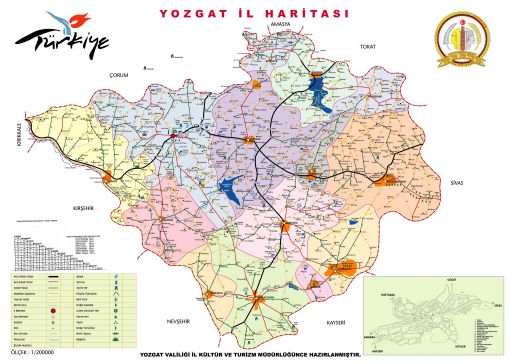 Şekil Ek 1.1. Yozgat turist bilgi sistemi turistik katmanlarıEk-2 (devam) Ekran alıntısı ve grafikler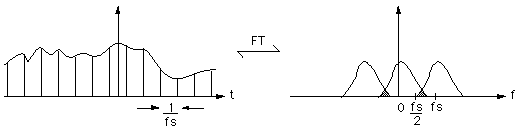 Şekil Ek 2.1. Ayrık Fourier dönüşümünde örnekleme frekansı çok düşük seçilirse frekans spektrumunda üst üste gelmeler olur.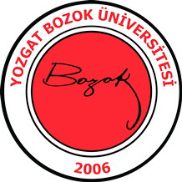 YOZGAT BOZOK ÜNİVERSİTESİLİSANSÜSTÜ EĞİTİM ENSTİTÜSÜLİSANSÜSTÜ TEZ ONAY FORMUTEZ ONAY SAYFASI ………………………………………………..………….….….iiTEZ BEYANI………………………………………………………..……………….….iiiÖN SÖZ……………………………………………………………………….…….…….ivÖZET…………………………………………………………………………..……....…vABSTRACT…………………………………………………………………….…..……viİÇİNDEKİLER………………………………………………………………...………..viiTABLOLAR LİSTESİ……………………………………………………………....…..viiiŞEKİLLER LİSTESİ ………………………………………………………..…….….…..ixRESİMLER LİSTESİ ………………………………………………………………….….xSİMGELER ve KISALTMALAR LİSTESİ…………………………………..…………xi1. GİRİŞ …..…………………………………………………….…………...………....….12. GENEL BİLGİLER …….…………….………………….………………....……....…..52.1. Aaaa Bbbb………………………….……………….…………….………..….…82.2. Ccccccc Dddd Eeee………………………………….………….………………..113. GEREÇ ve YÖNTEM ………………………………….……………..……...….……153.1. Materyal…………………………….……………………….………...…………183.2. Metot………………………………………………………….………………….253.2.1. Ddddd Eeeeee Ffffff ………………………………….………….…..…….283.2.2. Ddddd Eeeeee Ffffff………………………………….…………………..…294. BULGULAR…………………………………………………….…….………………324.1. Kkkkkkk Llllll…………………………………………….……………………..364.2. Mmmmm Nnnnn…………………………………………….…………………..485. TARTIŞMA ……………………………………………………………….…….……556. SONUÇ ve ÖNERİLER ……………..………………………….…………..………..587. KAYNAKLAR………………………………………………….……………….……64EKLER…………………………………………………………….…………………….68DİZİN (varsa)…………………………………………………….……………….……..72Tablo 1.1.Araştırmada kullanılan oturakların özellikleri……………………….…..…3Tablo 1.2.Masa ve K1 oturağının deneysel ve teorik sonuçları (40kg)………….…....7Tablo 2.1.Oturakların tabii frekansları, bu frekanslarda iletkenlik ve sönümleme değerleri……………………………………………………………….......15……………………….………………………………………………………………………………………………………………………………………………………………………………………………………………………………………. Jones (1998) yaptığı çalışmada aşağıda yazılanları rapor etmiştir: Öğrenciler genellikle APA stilini kullanmakta zorluk çekiyorlardı, özellikle ilk kez kullandıklarında. Bu durum, öğrencilerin APA stilini açıklayan föyleri satın alamamalarından ya da öğretmenlerinden yardım isteyememelerinden kaynaklanmış olabilir. Böyle durumlarda öğrenciler, APA stilini açıklayan web sitelerine yönlendirilebilir ya da öğrencilere bu konuda danışmanlık yapılabilir. Bunun için öğrencilere belirli gün ve saatlerde randevu verilerek APA stili öğrencilere tanıtılabilir. APA’yı kullanarak metin içinde ve kaynakça kısmında nasıl alıntı yapılacağı uygulamalı olarak gösterilebilir.  (s.199) ………………………………………………………………………………………………………………………………………………………………………………………………………………………………………………………………………………………………....................................................................................................Süreli yayın türüÖrnek gösterim Basılı dergide makaleScruton, R. (1996). The eclipse of listening. The New Criterion, 15(3), 5–13.Elektronik dergide makaleBaniya, S., & Weech, S. (2019). Data and experience design: Negotiating community-oriented digital research with service-learning. Purdue Journal of Service-Learning and International Engagement, 6(1),11–16. https://doi.org/10.5703/1288284316979DOI'ler her zaman mevcut olmayabilir. Bu durumlarda bir URL kullanın. Birçok akademik dergi, DOI'lere benzer şekilde işlev gören kararlı URL'ler sağlar. Bunlar, tarayıcının adres çubuğundan kopyalanıp yapıştırılan sıradan URL'lere tercih edilir.Denny, H., Nordlof, J., & Salem, L. (2018). "Tell me exactly what it was that I was doing that was so bad": Understanding the needs and expectations of working-class students in writing centers. Writing Center Journal, 37(1), 67–98. https://www.jstor.org/stable/26537363Dergide makalePeterzell, J. (1990, April). Better late than never. Time, 135(17), 20–21.Gazetede yayınlanan makaleSchultz, S. (2005, December 28). Calls made to strengthen state energy policies. The Country Today, 1A, 2A.İnceleme Baumeister, R. F. (1993). Exposing the self-knowledge myth [Review of the book The self-knower: A hero under control, by R. A. Wicklund & M. Eckert]. Contemporary Psychology, 38(5), 466–467.Kitap türü Örnek gösterim Kitap için temel format Yazar, A. A. (Basım yılı). Çalışmanın başlığı: Alt başlık için büyük harfle başlama. Yayın Evinin İsmi. DOI (mümkünse) Stoneman, R. (2008). Alexander the Great: A life in legend. Yale University Press.Yazarı olmayan editörlü kitapEditor, E. E. (Ed.). (Basım yılı). Çalışmanın başlığı: Alt başlık için büyük harfle başlama. Yayın Evinin İsmi. DOI (mümkünse) Leitch, M. G., & Rushton, C. J. (Eds.). (2019). A new companion to Malory. D. S. Brewer. Tek yazarlı ya da çok yazarlı editörlü kitap Author, A. A. (Year of publication). Title of work: Capital letter also for subtitle (E. Editor, Ed.). Publisher. DOI (if available)Malory, T. (2017). Le morte darthur (P. J. C. Field, Ed.). D. S. Brewer. (Original work published 1469-70)Çeviri kitapAuthor, A. A. (Year of publication). Title of work: Capital letter also for subtitle (T. Translator, Trans.). Publisher. (Original work published YEAR) DOI (if available)Plato (1989). Symposium (A. Nehamas & P. Woodruff, Trans.). Hackett Publishing Company. (Original work published ca. 385-378 BCE)Birinci basım haricindeki basımlar Author, A. A. (Year of publication). Title of work: Capital letter also for subtitle (# edition). Publisher. DOI (if available)Welcher, W. (2019). Writing your journal article in twelve weeks: A guide to academic publishing success (2nd ed.). University of Chicago Press.Edit edilmiş kitaptaki bölümAuthor, A. A., & Author, B. B. (Year of publication). Title of chapter. In E. E. Editor & F. F. Editor (Eds.), Title of work: Capital letter also for subtitle (pp. pages of chapter). Publisher. DOI (if available)Armstrong, D. (2019). Malory and character. In M. G. Leitch & C. J. Rushton (Eds.), A new companion to Malory (pp. 144-163). D. S. Brewer. Çok ciltli kitaplar Author, A. A. (Year of publication). Title of work: Capital letter also for subtitle (Vol. #). Publisher. DOI (if available)David, A., & Simpson, J. (Eds.). (2006). The Norton anthology of English literature: The Middle Ages (8th ed.,Vol. A). W. W. Norton and Company.Basılı yayın türü Örnek gösterim Basılı doktora ya da yüksek lisans tezleri Soyisim, A. B. (Yıl). Doktora/Yüksek lisans tezin başlığı (Yayın No.) [Doktora tezi/Yüksek lisans tezi, Dereceyi Veren Kurumun Adı]. Veri tabanı ya da Arşiv İsmi. Angeli, E. L. (2012). Networks of communication in emergency medical services (Publication No. 3544643) [Doctoral dissertation, Purdue University]. ProQuest Dissertations Publishing.Basılı olmayan doktora ya da yüksek lisans tezleri Lastname, F. M. (Year). Title of dissertation/thesis [Unpublished doctoral dissertation/master’s thesis]. Name of Institution Awarding the Degree. Samson, J. M. (2016). Human trafficking and globalization [Unpublished doctoral dissertation]. Virginia Polytechnic Institute and State University.Yaman, F. (2012). Bilgisayara dayalı tahmin-gözlem-açıklama (TGA) etkinliklerinin öğrencilerin asit-baz kimyasına yönelik kavramsal anlamalarına etkisi: Türkiye ve ABD örneği, [Basılmamış doktora tezi]. Karadeniz Teknik Üniversitesi. Federal ya da eyalet tüzüğü Name of Act, Public Law No. (Year). URLThe Patient Protection and Affordable Care Act, Publ. L. No. 111-148, 124 Stat. 119 (2010). https://www.govinfo.gov/content/pkg/PLAW-111publ148/pdf/PLAW-111publ148.pdfDevlet ya da başka bir kuruluşa ait rapor Kuruluşun İsmi. (Yıl). Raporun başlığı. URLUnited States Government Accountability Office. (2019). Performance and accountability report: Fiscal year 2019. https://www.gao.gov/assets/710/702715.pdfDevlet Kurumu veya diğer kuruluşlarda bireysel yazarlar tarafından yapılan raporSoyisim, A. B., & Soyisim, C. D. (Yıl). Raporun başlığı. Kurumun İsmi. URLPalanker, D., Volk, J., Lucia, K., & Thomas, K. (2018). Mental health parity at risk: Deregulating the individual market and the impact on mental health coverage. National Alliance on Mental Illness. https://www.nami.org/About-NAMI/Publications-Reports/Public-Policy-Reports/Parity-at-Risk/ParityatRisk.pdf Bildiri özetleri Soyisim, A. B., & Soyisim, C. (Eds.). (Yıl). Bildirinin başlığı. Yayıncı. URL (mümkünse)Huang, S., Pierce, R., & Stamey, J. (Eds.). (2006). Proceedings of the 24th annual ACM international conference on the design of communication. ACM Digital Library. https://dl.acm.org/citation.cfm?id=1166324&picked=proxElektronik kaynak türü Örnek gösterim Web sayfası ya da çevrim içi içerik Sayfa tek bir yazarın adını veriyorsa, önce adını belirtiniz.Lastname, F. M. (Year, Month Date). Title of page. Site name. URLPrice, D. (2018, March 23). Laziness does not exist. Medium. https://humanparts.medium.com/laziness-does-not-exist-3af27e312d01Kaynak bir grup veya kuruluş tarafından yazılmışsa, yazar olarak grubun/kuruluşun adını kullanınız. Ayrıca, yazar ve site adı aynı ise, site adını alıntıdan çıkarınız.Group name. (Year, Month Date). Title of page. Site name. URLAmerican Society for the Prevention of Cruelty to Animals. (2019, November 21). Justice served: Case closed for over 40 dogfighting victims. https://www.aspca.org/news/justice-served-case-closed-over-40-dogfighting-victimsSayfanın yazarı listelenmemişse, bunun yerine başlıkla başlayın. Ek olarak, sayfanın içeriğinin zaman içinde değişebileceği bir erişim tarihi ekleyin (örneğin, genel olarak düzenlenmiş bir wikiden alıntı yapıyorsanız).Title of page. (Year, Month Date). Site name. Retrieved Month Date, Year, from URLTuscan white bean pasta. (2018, February 25). Budgetbytes. Retrieved March 18, 2020, from https://www.budgetbytes.com/tuscan-white-bean-pasta/Yayın tarihi listelenmemişse, kısaltmayı (t.y.) kullanın.Author or Group name. (n.d.). Title of page. Site name (if applicable). URLNational Alliance on Mental Illness. (t.y.). Mental health conditions. https://www.nami.org/Learn-More/Mental-Health-ConditionsWikipedia makalesiAPA 7, Wikipedia makalelerini referans eserlerindeki özel giriş örnekleri olarak ele alır. Bu nedenle, Vikipedi'deki sayfalar için referans girişleri ile genel web sayfaları için olanlar arasında birkaç fark vardır.Title of article. (Year, Month Date). In Wikipedia. URL of archived version of pageQuantum mechanics. (2019, November 19). In Wikipedia. https://en.wikipedia.org/w/index.php?title=Quantum_mechanics&oldid=948476810Wikipedia makaleleri genellikle sık sık güncellenir. Bu nedenle tarih, sayfanın alıntı yapılan versiyonunun yayınlandığı tarihi ifade eder. Ayrıca kılavuzun, sitedeki sayfanın mevcut sürümü yerine sayfanın arşivlenmiş sürümüne bağlantı verilmesini önerdiğini unutmayın, çünkü bu sürüm zaman içinde değişebilir. "Geçmişi Görüntüle"yi ve ardından alıntı yapmak istediğiniz sürümün tarih/zaman damgasını tıklayarak arşivlenmiş sürüme erişin.DOI atanmış çevrim içi bilimsel dergi makaleleri alıntılamaLastname, F. M., & Lastname, F. M. (Year). Title of article. Title of Periodical, Vol.(Issue), page numbers. DOIDrollinger, T., Comer, L. B., & Warrington, P. T. (2006). Development and validation of the active empathetic listening scale. Psychology & Marketing, 23(2), 161-180. https://doi.org/10.1002/mar.20105DOI atanmamış çevrim içi bilimsel dergi makaleleri alıntılamaBir çevrim içi bilimsel dergi makalesinin DOI'si yoksa ve bir web sitesinde yayınlanıyorsa, URL'yi ekleyin. Çevrim içi bir bilimsel makalenin DOI'si yoksa ve bir veri tabanında yayınlanıyorsa, URL veya herhangi bir veri tabanı bilgisi eklemeyin. Bunun tek istisnası, sınırlı dolaşımda olan (ERIC gibi) veya yalnızca belirli bir veri tabanında bulunan (UpToDate gibi) makaleleri yayınlayan veri tabanları içindir. Zaman içinde değişmesi muhtemel veya amaçlanan arşivden çıkarılmış kaynaklar için alma tarihlerinin gerekli olduğunu unutmayın. Perreault, L. (2019). Obesity in adults: Role of physical activity and exercise. UpToDate. Retrieved January 12, 2020, from https://www.uptodate.com/contents/obesity-in-adults-role-of-physical-activity-and-exerciseElektronik ya da e-kitap okutucu cihaz (kindle)İçeriği basılı bir kitapla aynı olduğunda bir e-Kitap veya sesli kitap kullandığınızı not etmeniz gerekmez. Bununla birlikte, içerik farklı veya kısaltılmışsa veya bir sesli kitabın anlatıcısını alıntılamak istiyorsanız, eKitap veya sesli kitap ile basılı sürüm arasında ayrım yapmalısınız.Lastname, F. M. (Year). Title of book. Publisher. URLLastname, F. M. (Year). Title of book [eBook edition]. Publisher. URLLastname, F. M. (Year). Title of book (N. Narrator, Narr.) [Audiobook]. Publisher. URL (if applicable)Veri tabanında bulunan doktora ya da yüksek lisans teziLastname, F. M. (Year). Title of dissertation or thesis (Publication No.) [Doctoral dissertation or master’s thesis, Name of Institution Awarding Degree]. Database Name.Duis, J. M. (2008). Acid/base chemistry and related organic chemistry conceptions of undergraduate organic chemistry students (Publication No. 3348786) [Doctoral dissertation, University of Northern Colorado]. ProQuest Dissertations and Theses Global.Çevrim içi (Online) ders notları ve sunum slaytlarıÇevrim içi ders notlarından alıntı yaparken, dosya biçimini ders başlığından sonra parantez içinde sağladığınızdan emin olun (örn. PowerPoint slaytları, Word belgesi).Lastname, F. M. (Year, Month Date). Title of presentation [Lecture notes, PowerPoint slides, etc]. Publisher. URLSmith, C. (2017, October 13). AI and machine learning demystified [PowerPoint slides]. SlideShare. https://www.slideshare.net/carologic/ai-and-machine-learning-demystified-by-carol-smith-at-midwest-ux-2017Elektronik postalar (E-mail)E-postalar referans listesine dahil edilmez, ancak ana metninizde parantez içinde alıntı yapmanız gerekir:(E. Robbins, personal communication, January 4, 2001).Çevrim içi yorum ya da tartışma Lastname, F. M. or Name of Group [username]. (Year, Month Date). Title of post [Online forum post]. Publisher. URLStine, R. L. [RL__Stine]. (2013, October 23). I’m R.L. Stine and it’s my job to terrify kids. Ask me anything! [Online forum post]. Reddit. https://www.reddit.com/r/IAmA/comments/1p32dl/Tweet Lastname, F. M. or Name of Group [@username]. (Year, Month Date). Content of the post up to the first 20 words[Tweet]. Site Name. URLNational Geographic [@NatGeo]. (2020, January 12). Scientists knew African grays are clever, but now they’ve been documented assisting other members of their species—even strangers [Tweet; thumbnail link to article].Twitter. https://twitter.com/NatGeo/status/1216346352063537154Twitter profili Lastname, F. M. or Name of Group [@username]. (n.d.). Tweets [Twitter profile]. Retrieved Month Date, Year, from URLMLA Style [@mlastyle]. (n.d.). Tweets [Twitter profile]. Retrieved January 12, 2020, from https://twitter.com/mlastyleFacebook yazısıLastname, F. M. or Name of Group. (Year, Month Date). Content of the post up to the first 20 words [Type of post]. Site Name. URLU.S. Department of the Interior. (2020, January 10). Like frosting on a cake, snow coats and clings to the hoodoos at Bryce Canyon National Park in Utah [Image attached] [Status update]. Facebook. https://www.facebook.com/USInterior/photos/a.155163054537384/2586475451406120/?type=3&theaterFacebook sayfası Lastname, F. M. or Name of Group. (n.d.). Home [Facebook page]. Site name. Retrieved Month Date, Year, from URLLittle River Canyon National Preserve (n.d.). Home [Facebook page]. Facebook. Retrieved January 12, 2020 from https://www.facebook.com/lirinps/Instagram resmi ya da videosuLastname, F. M. or Name of Group [@username]. (Year, Month Date). Content of the post up to the first 20 words [Type of post]. Site Name. URLBBC [@bbc]. (2020, January 12). Skywatchers have been treated to the first full moon of 2020-known as a “wolf moon”-at the same time as a [Photograph]. Instagram. https://www.instagram.com/p/B7OkWqbBwcf/Youtube ya da diğer video yayınlarıLast Name, F. M. [Username]. (Year, Month Date). Title of video [Video]. Streaming Service. URLLushi, K. [Korab Lushi]. (2016, July 3). Albatross culture 1 [Video]. YouTube. https://www.youtube.com/watch?v=_AMrJRQDPjk&t=148sTED konuşmalarıAuthor, A. A. (Year, Month Date). Title of talk [Video]. TED. URLAl-Mutawa, N. (2010, July). Superheroes inspired by Islam [Video]. TED. https://www.ted.com/talks/naif_al_mutawa_superheroes_inspired_by_islam#t-4909Username. (Year, Month Date). Title of talk [Video]. YouTube. URLTedx Talks. (2011, Nov. 15). TEDxHampshireCollege - Jay Smooth - How I learned to stop worrying and love discussing race [Video]. YouTube. https://www.youtube.com/watch?v=MbdxeFcQtaUGörsel işitsel medya türüÖrnek gösterimler Film ya da video Director, D. D. (Director). (Date of publication). Title of motion picture [Film]. Production company.Loyd, P. (Director). (2008). Mamma mia! [Film]. Universal Pictures.Başka bir dildeki film ya da videoDirector, D. D. (Director). (Date of publication). Title of motion picture in original language [Translated title] [Film]. Production company.Del Toro, G. (Director). (2006). El laberinto del fauno [Pan’s labyrinth] [Film]. Warner Bros. Pictures.Tv dizileri Executive Producer, P. P. (Executive Producer). (Date range of release). Title of series [TV series]. Production company(s).Sherman-Palladino, A., Palladino, D. (Executive Producers). (2017-present). The marvelous Mrs. Maisel [TV series]. Dorothy Parker Drank Here Productions; Picrow, Amazon Studios.Tv dizi bölümleri Writer, W. W. (Writer), & Director, D. D. (Director). (Original air date). Title of episode (Season number, Episode number) [Tv series episode]. In P. Executive Producer (Executive Producer), Series title. Production company(s). Korsh, A. (Writer & Director). (2019, September 25). One last con (Season 9, Episode 10) [TV series episode]. In D. Liman & D. Bartis (Executive Producers), Suits. Untitled Korsh Company; Universal Content Productions; Open 4 Business Productions. Youtube videoları Person or group who uploaded video. (Date of publication). Title of video [Video]. Website host. URL Tasty. (2018, March 7). 7 recipes you can make in 5 minutes [Video]. Youtube. https://www.youtube.com/watch?v=9_5wHw6l11oMüzik albümleri Recording artist. (Year of release). Title of album [Album]. Record label.The National. (2019). I am easy to find [Album]. 4AD.Podcast Executive Producer, E. P. (Executive Producer). (Range of publication). Title of podcast [Audio podcast]. Production company. URLBae, P. (Executive Producer). (2017-present). The big loop [Audio podcast]. QRX. https://www.thebiglooppodcast.com/Müzede veya müze web sitesindeki eserlerArtist, A. (Year of release). Title of artwork [medium]. Name of museum, City, State, Country. URL of museumHopper, E. (1942). Nighthawks [Painting]. Art Institute of Chicago, Chicago, IL, United States. https://www.artic.edu/artworks/111628/nighthawksFotoğraf (müze ile ilgili olmayan)Photographer, P. (Year of publication). Title of photograph [Photograph]. Source. URLRyan, S. (2019). Sea smoke on Lake Michigan [Photograph]. New York Times. https://www.nytimes.com/interactive/2019/world/year-in-pictures.htmlKonferans ya da sempozyumda sunum İster bir açılış konuşmasından ister bir sempozyumun parçası olarak bir bildiri sunumundan veya bir poster sunumundan alıntı yapıyor olun, aşağıdaki yönergeleri izleyin. Bazı sunumlar verildikten sonra yayınlanırken, bazılarının yazılı bir unsuru yoktur. Sunum yayınlanırsa, Diğer Baskı Kaynakları sayfasında belirtilen alıntı yönergelerini izleyin. Yayın çevrim içi olarak mevcutsa bir URL eklediğinizden emin olun. Çevrim içi kaynak olmadan sunumContributor, A. A., Contributor, B. B., Contributor, C. C., & Contributor, D. D. (Year, Month Day). Title of contribution [Description of contribution]. Title of Symposium/Conference, Location.Matson, E. (2018, Nov. 5). Drones and autonomous vehicles: The latest new technology to come with potential threat [Conference session]. Dawn or Doom 2018 Conference, Purdue University, West Lafayette, IN, United States.Çevrim içi kaynak olan sunumContributor, A. A., Contributor, B. B., Contributor, C. C., & Contributor, D. D. (Year, Month Day). Title of contribution [Description of contribution]. Title of Symposium/Conference, Location. URLBailey, C. (2019, April 5). How to get your brain to focus [Address]. TEDxManchester, Manchester, U.K. https://www.youtube.com/watch?v=Hu4Yvq-g7_YBüyük Bir sempozyum/panelde bireysel sunumContributor, A. A., Contributor, B. B., Contributor, C. C., & Contributor, D. D. (Year, Month Day). Title of contribution. In E. E. Chairperson & F. F. Chairperson (Chairs), Title of larger symposium/panel [Description of symposium/panel] Title of symposium/conference, Location. URL if availableFabian, J. J. (2020, May 14). UX in free educational content. In J. S. Doe (Chair), The case of the Purdue OWL: Accessibility and online content development [Panel presentation] Computers and Writing 2020, Greenville, NC, United States.Yasal kaynak türleri Örnek gösterimi Dava ve mahkeme kararları  Davalar ve mahkeme kararları genellikle şu unsurları içerir:Davanın başlığı veya adı (örn. Plessy - Ferguson)Alıntı (hukukta bu, muhabirlerdeki cilt ve sayfa veya dava kararlarının yayınlandığı kitaplar anlamına gelir)Mahkemenin yargı yetkisi, parantez içinde (ör. ABD Yüksek Mahkemesi, Illinois Temyiz Mahkemesi)Karar tarihi, yargı yeri ile aynı parantez içindeURL (isteğe bağlı)Metin içindeki parantez içi alıntılar ve anlatımsal alıntılar, diğer kaynaklarla aynı şekilde biçimlendirilir (referans listesi girişinin ilk ögesi, yıl), ancak diğer kaynaklardan farklı olarak, mahkeme kararları ve davalar metin içi alıntıda başlık için italik kullanır. . Örneğin, (Brown - Eğitim Kurulu, 1954).ABD federal mahkeme kararları farklı muhabirlerde yayınlanır ve bu nedenle farklı referans listesi şablonlarına sahiptir. Bunlar aşağıdaki gibidir:ABD Yüksek mahkeme Name v. Name, Volume # U.S. Page # (Year). URLABD Devre Mahkemesi"Name v. Name, Volume # F. [or F.2d, F.3d] Page # (Court Year). URLABD Bölge Mahkemesi Name v. Name, Volume # F. Supp. Page # (Court Year). URL Patent Patentler daha çok geleneksel APA kaynakları gibi alıntılanır.Inventor, A. A. (Year patent issued). Title of patent (U.S. Patent No. ###). U.S. Patent and Trademark Office. URL Dipnotta:İbrahim Erdal, Mübadele, Uluslaşma Sürecinde Türkiye ve Yunanistan (1925-1930), İdeal Kültür Yayıncılık, İstanbul 2018, s. 35. Kaynakçada:Erdal, İbrahim, Mübadele, Uluslaşma Sürecinde Türkiye ve Yunanistan (1925-1930), İdeal Kültür Yayıncılık, İstanbul 2018. Dipnotta:Yunus Özger ve İbrahim Erdal, Türk Sosyal ve Siyasi hayatında Yahudiler, IQ Kültür Sanat yayıncılık, İstanbul 2011, s.40.Kaynakçada:Özger, Yunus ve Erdal, İbrahim, Türk Sosyal ve Siyasi hayatında Yahudiler, IQ Kültür Sanat yayıncılık, İstanbul 2011.Dipnotta:İrfan Dağdelen, Hüseyin Türkmen, ve Nergis Ulu, Türk Kütüphaneciliğinden İzdüşümler: Nail Bayraktara Armağan, (İstanbul Büyükşehir Belediye Başkanlığı Kültürel ve Sosyal İşler Daire Başkanlığı Kütüphane ve Müzeler Müdürlüğü, İstanbul 2005, s.37.Kaynakçada:Dağdelen, İrfan, Hüseyin Türkmen, ve Nergis Ulu, Türk Kütüphaneciliğinden İzdüşümler: Nail Bayraktara Armağan, İstanbul Büyükşehir Belediye Başkanlığı, Kültürel ve Sosyal İşler Daire Başkanlığı, Kütüphane ve Müzeler Müdürlüğü, İstanbul 2005.Dipnotta:Günay Kut vd., Boğaziçi Üniversitesi Kandilli Rasathanesi ve Deprem Araştırma Enstitüsü Astronomi Astroloji Matematik Yazmaları Kataloğu, Kandilli Rasathanesi el yazmaları, Boğaziçi Üniversitesi yayını, İstanbul 2007, s.104.Kaynakçada:Kut, Günay, Hatice Aynur, Cumhure Üçer, ve Fatma Büyükkarcı, Boğaziçi Üniversitesi Kandilli Rasathanesi ve Deprem Araştırma Enstitüsü Astronomi Astroloji Matematik Yazmaları Kataloğu, Kandilli Rasathanesi el yazmaları, Boğaziçi Üniversitesi Yayını, İstanbul 2007.Dipnotta:Antoni Jach, Şehrin Katmanları, Çev., D. Denizci, İş Bankası Kültür Yayınları, İstanbul 2001, s.41.Kaynakçada:Jach, Antoni, Şehrin Katmanları. Çev. D. Denizci, İş Bankası Kültür Yayınları, İstanbul 2001.Dipnotta:Aksu Bora, “Rüyası Ömrümüzün Çünkü Eşyaya Siner”, Cins Cins Mekân, Der: A. Alkan, Varlık Yayınevi, İstanbul 2009, s.50.Kaynakçada:Bora, Aksu, “Rüyası Ömrümüzün Çünkü Eşyaya Siner”, Cins Cins Mekân. Der: A. Alkan, İstanbul: Varlık, 2009.Dipnotta:Nilüfer İlhan, “Batı Medeniyeti Düşünü Doğu’nun Pygmalion’unda Seyretmek: Felâtun Bey ile Râkım Efendi ve Naomi Adlı Romanlara Karşılaştırmalı Bir Yaklaşım”, Dil ve Edebiyat Araştırmaları, S:26, Yıl:2022, s.167.Kaynakçada:İlhan, Nilüfer, “Batı Medeniyeti Düşünü Doğu’nun Pygmalion’unda Seyretmek: Felâtun Bey ile Râkım Efendi ve Naomi Adlı Romanlara Karşılaştırmalı Bir Yaklaşım”, Dil ve Edebiyat Araştırmaları, C:10, S:26, Yıl:2022, ss.167-191.Dipnotta:Ebru Güvenen, “Hoca Dehhâni Divanı’nın Dil Bilgisel Özellikleri Üzerine”, Avrasya Uluslararası Araştırmalar Dergisi, C:6, S:15, Aralık 2018, s.161. (erişim 29.06.2020) Kaynakçada:Ebru Güvenen, “Hoca Dehhâni Divanı’nın Dil Bilgisel Özellikleri Üzerine”, Avrasya Uluslararası Araştırmalar Dergisi, C:6, S:15, Aralık 2018, ss.161-183, (erişim 29.06.2020)Dipnotta:M. Şükrü Hanioğlu, “Batılılaşma”, İslam Ansiklopedisi, C:5, Türkiye Diyanet Vakfı yayını, İstanbul 1992, s.149.Kaynakçada:Hanioğlu, M. Şükrü, “Batılılaşma”, İslam Ansiklopedisi, C:5, Türkiye Diyanet Vakfı yayını, İstanbul 1992, ss.148-152.Dipnotta:Utkan Kocatürk, “Atatürk ve Devrimleri”, elektronik Atatürk Ansiklopedisi, Atatürk Araştırma Merkezi Yayını, (Erişim:10 Kasım 2022)Kaynakçada:Kocatürk, Utkan, “Atatürk ve Devrimleri”, elektronik Atatürk Ansiklopedisi, Atatürk Araştırma Merkezi Yayını, https://ataturkansiklopedisi.gov.tr/bilgi/ataturk-devrimleri/ (Erişim:10 Kasım 2022)Dipnotta:Esra Elmacıoğlu, Sovyet Dönemi Rus Edebiyatı (1917-1953), Gazi Üniversitesi Sosyal Bilimler Enstitüsü, Rus Dili ve Edebiyatı Bölümü, (Yayınlanmamış Doktora Tezi), Ankara 2017, s.45.Kaynakçada:Elmacıoğlu, Esra, Sovyet Dönemi Rus Edebiyatı (1917-1953), Gazi Üniversitesi Sosyal Bilimler Enstitüsü, Rus Dili ve Edebiyatı Bölümü, (Yayınlanmamış Doktora Tezi), Ankara 2017.Dipnotta:https://www5.tbmm.gov.tr/develop/owa/tutanak_dergisi_pdfler_mmb.meclis_donemleri?v_meclisdonem=0 (Erişim tarihi 8. Kasım 2022)Kaynakçada:https://www5.tbmm.gov.tr/develop/owa/tutanak_dergisi_pdfler_mmb.meclis_donemleri?v_meclisdonem=0 (Erişim tarihi 8. Kasım 2022)İlk geçtiği yerdeKitap Adı, ed. Editör/Neşreden, çev. Çeviren (Basım Yeri: Yayıncı, Basım Yılı), Cilt/Sayfa Numarası.Örnekİş Kanunları ve İlgili Mevzuatı (Ankara: Adalet Yayınevi, 2014), 12.Sonraki geçtiği yerdeKitap Kısa Adı, Cilt/Sayfa Numarası.Örnekİş Kanunları ve İlgili Mevzuatı, 32.KaynakçadaKitap Adı. ed. Editör/Neşreden, çev. Çeviren. x Cilt. Basım Yeri: Yayıncı, x. Basım, Basım Yılı.Örnekİş Kanunları ve İlgili Mevzuatı. 2 Cilt. Ankara: Adalet Yayınevi, 2. Basım, 2014.İlk geçtiği yerdeYazar Adı Soyadı, Kitap Adı (Basım Yeri: Yayıncı, Basım Yılı), Sayfa Numarası.ÖrnekAfet İnan, Piri Reis'in Hayatı ve Eserleri (Ankara: Türk Tarih Kurumu, 2018), 22.Sonraki geçtiği yerdeYazar Soyadı, Kitap Kısa Adı, Sayfa Numarası.Örnekİnan, Piri Reis’in Hayatı ve Eserleri, 34.KaynakçadaYazar Soyadı, Adı. Kitap Adı.  x Cilt. Basım Yeri: Yayıncı, x. Basım, Basım Yılı.Örnekİnan, Afet. Piri Reis’in Hayatı ve Eserleri. Ankara: Türk Tarih Kurumu, 2. Basım, 2018.İlk geçtiği yerdeYazar Adı Soyadı - Yazar Adı Soyadı, Kitap Adı (Basım Yeri: Yayıncı, Basım Yılı), Cilt/Sayfa Numarası.ÖrnekArı İnan - İsmet Parmaksızoğlu, Düşünceleriyle Atatürk (Ankara: Türk Tarih Kurumu Yayınları, 2018), 54-58.Sonraki geçtiği yerdeYazar Soyadı - Yazar Soyadı, Kitap Kısa Adı, Cilt/Sayfa Numarası.Örnekİnan - Parmaksızoğlu, Düşünceleriyle Atatürk, 62.KaynakçadaYazar Soyadı, Adı - Yazar Soyadı, Adı. Kitap Adı. x Cilt. Basım Yeri: Yayıncı, x. Basım, Basım Yılı.Örnekİnan, Arı - Parmaksızoğlu, İsmet. Düşünceleriyle Atatürk. Ankara: Türk Tarih Kurumu Yayınları, 2018.İlk geçtiği yerdeYazar Adı Soyadı vd., Kitap Adı (Basım Yeri: Yayıncı, Basım Yılı), Cilt/Sayfa Numarası.ÖrnekBekir Topaloğlu vd., İslam’da İnanç Esasları (İstanbul: MÜ İlâhiyat Fakültesi Vakfı Yayınları, 1998), 25.Sonraki geçtiği yerdeYazar Soyadı vd., Kitap Kısa Adı, Cilt/Sayfa Numarası.ÖrnekTopaloğlu vd., İslam’da İnanç Esasları, 36.Kaynakçadaİlk Yazar Soyadı, Adı vd. Kitap Adı. x Cilt. Basım Yeri: Yayıncı, x. Basım, Basım Yılı.ÖrnekEisen, Mitchell L. vd. Memory and Suggestibility in the Forensic Interview. Mahwah, NJ: L. Erlbaum Associates, 2002.Topaloğlu, Bekir vd. İslam’da İnanç Esasları. İstanbul: MÜ İlâhiyat Fakültesi Vakfı Yayınları, 1998.İlk geçtiği yerdeYazar Adı Soyadı, Kitap Adı (Yayın Formatı: Yayıncı, Yayın Tarihi), Sayfa Numarası.ÖrnekŞule Yüksel Şenler, Huzur Sokağı (Epub: Timaş Yayınları, 2016), 56.Sonraki geçtiği yerdeYazar Soyadı, Kitap Kısa Adı, Sayfa Numarası.ÖrnekŞenler, Huzur Sokağı, 59-60.KaynakçadaYazar Soyadı, Adı. Kitap Adı.  Yayın Formatı: Yayıncı, x. Basım, Yayın Tarihi. Erişim AdresiÖrnekŞenler, Şule Yüksel. Huzur Sokağı. Epub: Timaş Yayınları, 2016.İlk geçtiği yerdeBölüm Yazarının Adı Soyadı, “Bölüm Adı”, çev. Çeviren, Kitap Adı, ed. Editör Adı Soyadı (Basım Yeri: Yayıncı, Basım Yılı), Cilt/Sayfa Numarası.ÖrnekUlrich Rudolph, “Mâtürîdîliğin Ortaya Çıkışı”, çev. Ali Dere, İmam Mâturîdî ve Mâturidilik, haz. Sönmez Kutlu (Ankara: Kitâbiyât Yayınları, 2003), 297.Sonraki geçtiği yerdeYazar Soyadı, “Bölüm Kısa Adı”, Cilt/Sayfa Numarası.ÖrnekRudolph, “Mâtürîdîliğin Ortaya Çıkışı”, 298-299.KaynakçadaBölüm Yazarının Soyadı, Adı.  “Bölüm Adı”. çev. Çevirenin Adı Soyadı. Kitap Adı. ed. Editör Adı Soyadı. Cilt/Sayfa Aralığı. Basım Yeri: Yayıncı, x. Basım, Basım Yılı.ÖrnekRudolph, Ulrich. “Mâtürîdîliğin Ortaya Çıkışı”. çev. Ali Dere. İmam Mâturîdî ve Mâturidilik. haz. Sönmez Kutlu. 295-304. Ankara: Kitâbiyât Yayınları, 2003.İlk geçtiği yerdeMeâl Adı, çev. Çeviren Adı Soyadı (Basım Yeri: Yayıncı, Basım Yılı), Sûre Adı Sûre Numarası/Âyet Numarası.ÖrnekKur’ân-ı Kerîm Meâli, çev. Halil Altuntaş - Muzaffer Şahin (Ankara: Diyanet İşleri Başkanlığı Yayınları, 2009), el-Enfâl 8/2.Sonraki geçtiği yerdeSûre Adı Sûre Numarası/Âyet Numarası.Örnekel-Enfâl 8/2.KaynakçadaMeâl Adı. çev. Çeviren Adı Soyadı. Basım Yeri: Yayıncı, x. Basım, Basım Yılı.ÖrnekKur’ân-ı Kerîm Meâli. çev. Halil Altuntaş - Muzaffer Şahin. Ankara: Diyanet İşleri Başkanlığı Yayınları, 3. Basım, 2009.İlk geçtiği yerdeYazar Adı Soyadı, Yazma Eser Adı (Kütüphanenin Bulunduğu Şehir: Kütüphane Adı, Koleksiyon Adı, Kayıt Numarası), Varak Numarası.ÖrnekEbû Şekûr Muhammed b. Abdüsseyyid es-Sâlimî el-Keşşî, et-Temhîd fî beyâni’t-tevḥîd (İstanbul: Süleymaniye Kütüphanesi, Şehit Ali Paşa, 1153), 77b.Sonraki geçtiği yerdeYazar Soyadı, Yazma Eser Kısa Adı (Koleksiyon Adı, Kayıt Numarası), Varak Numarası.ÖrnekKeşşî, et-Temhîd (Şehit Ali Paşa, 1153), 77b.KaynakçadaYazar Soyadı, Adı. Yazma Eser Adı. Kütüphanenin Bulunduğu Şehir: Kütüphane Adı, Koleksiyon Adı, Kayıt Numarası, Varak Aralığı. Erişim AdresiÖrnekKeşşî, Ebû Şekûr Muhammed b. Abdüsseyyid es-Sâlimî. et-Temhîd fî beyâni’t-tevḥîd. İstanbul: Süleymaniye Kütüphanesi, Şehit Ali Paşa, 1153, 1a-217b.İlk geçtiği yerdeYazar Adı Soyadı, “Madde Adı (Alt Başlık)”, Ansiklopedi Adı, ed. Editör Adı Soyadı (Basım Yeri: Yayıncı, Yıl), Cilt/Sayfa Numarası.ÖrnekÖmer Faruk Akün, “Âlî Mustafa Efendi”, Türkiye Diyanet Vakfı İslâm Ansiklopedisi (Ankara: TDV Yayınları, 1989), 2/416.Sonraki geçtiği yerdeYazar Soyadı, “Madde Adı”, Cilt/Sayfa Numarası.ÖrnekAkün, “Âlî Mustafa Efendi”, 2/416.KaynakçadaYazar Soyadı, Adı. “Madde Adı”. Ansiklopedi Adı (Edisyon). Ed. Editör Adı Soyadı. Cilt/Sayfa Aralığı.  Basım Yeri: Yayıncı, x. Basım, Yıl.ÖrnekAkün, Ömer Faruk. “Âlî Mustafa Efendi”. Türkiye Diyanet Vakfı İslâm Ansiklopedisi. 2/416-417. Ankara: TDV Yayınları, 1989.İlk geçtiği yerdeYazar Adı Soyadı, “Madde Adı”, Ansiklopedi Adı (Erişim Gün Ay Yıl).ÖrnekMustafa Çağrıcı, “İhsan”, Türkiye Diyanet Vakfı İslâm Ansiklopedisi (Erişim 12 Temmuz 2019).Sonraki geçtiği yerdeYazar Soyadı, “Madde Adı”.ÖrnekÇağrıcı, “İhsan”.KaynakçadaYazar Soyadı, Adı. “Madde Adı”. Ansiklopedi Adı (Edisyon). Ed. Editör Adı Soyadı.  Erişim Gün Ay Yıl. Erişim AdresiÖrnekÇağrıcı, Mustafa. “İhsan”. Türkiye Diyanet Vakfı İslâm Ansiklopedisi. Erişim 12 Temmuz 2019. https://islamansiklopedisi.org.tr/ihsan--iyilikİlk geçtiği yerdeYazar Adı Soyadı, Sözlük Adı, nşr. Neşredenin Adı Soyadı (Basım Yeri: Yayıncı, Basım Yılı), “Madde Adı”, Cilt/Sayfa Numarası.ÖrnekMuhammed b. Mükerrem İbn Manzûr, Lisânü’l-ʿArab, nşr. Abdullah Ali el-Kebîr (Kahire: Dârü’l-Maârif, ts.), “ʿabd”, 4/2776.Sonraki geçtiği yerdeYazar Soyadı, “Madde Adı”, Cilt/Sayfa Numarası.Örnekİbn Manzûr, “ʿabd”, 4/2776-2782.KaynakçadaYazar Soyadı, Adı. Sözlük Adı. nşr. Neşredenin Adı Soyadı. x Cilt. Basım Yeri: Yayıncı, x. Basım, Basım Yılı.Örnekİbn Manzûr, Muhammed b. Mükerrem. Lisânü’l-ʿArab. nşr. Abdullah Ali el-Kebîr. 6 Cilt. Kahire: Dârü’l-Maârif, ts.İlk geçtiği yerdeYazar Adı Soyadı, Sözlük Adı, ed. Editörün Adı Soyadı (Basım Yeri: Yayıncı, Basım Yılı), “Madde Adı”, Cilt/Sayfa Numarası.ÖrnekŞükrü Halûk Akalın vd., Türkçe Sözlük (Ankara: Türk Dil Kurumu, 11. Basım, 2011), “isnat”, 1029.Sonraki geçtiği yerdeYazar Soyadı, “Madde Adı”, Cilt/Sayfa Numarası.ÖrnekAkalın vd., “isnat”, 1029.KaynakçadaYazar Soyadı, Adı. Sözlük Adı. ed. Editörün Adı Soyadı. X Cilt. Basım Yeri: Yayıncı, x. Basım, Basım Yılı.ÖrnekAkalın, Şükrü Halûk vd. Türkçe Sözlük. Ankara: Türk Dil Kurumu, 11. Basım, 2011.İlk geçtiği yerdeYazar Adı Soyadı, Tez Adı (Şehir: Üniversite Adı, Enstitü Adı, Doktora Tezi, Yıl), Sayfa Numarası.ÖrnekAbdullah Demir, Ebû İshâk Zâhid es-Saffâr’ın Kelâm Yöntemi (Sivas: Cumhuriyet Üniversitesi, Sosyal Bilimler Enstitüsü, Doktora Tezi, 2014), 122.Sonraki geçtiği yerdeYazar Soyadı, Tez Adı veya Kısa Adı, Sayfa Numarası.ÖrnekDemir, Zâhid es-Saffâr’ın Kelâm Yöntemi, 22.KaynakçadaYazar Soyadı, Adı. Tez Adı. Şehir: Üniversite Adı, Enstitü Adı, Doktora Tezi, Yıl. (varsa) Erişim AdresiÖrnekDemir, Abdullah. Ebû İshâk Zâhid es-Saffâr’ın Kelâm Yöntemi. Sivas: Cumhuriyet Üniversitesi, Sosyal Bilimler Enstitüsü, Doktora Tezi, 2014. https://doi.org/10.5281/zenodo.3359806İlk geçtiği yerdeYazar Adı Soyadı, “Makale Adı”, Dergi Adı Cilt Numarası/Sayı Numarası (Yayın Ayı Yılı), Sayfa Numarası.ÖrnekAdem Çiftci, “İslam Ceza Hukukunda Suça Teşebbüsten Vazgeçme”, Cumhuriyet İlahiyat Dergisi 19/1 (Haziran 2015), 23.Mehmet Kalaycı - Muhammet Emin Eren, “Reflection of Qāḍīzādelīs-Khalwatīs Tension on the Islamic Heresiography”, Ilahiyat Studies 9/2 (2018), 249.Ali Ayten vd., “Dini Başa Çıkma, Şükür ve Hayat Memnuniyeti ilişkisi: Hastalar, Hasta Yakınları ve Hastane Çalışanları Üzerine Bir Araştırma”, Dinbilimleri Akademik Araştırma Dergisi 12/2 (2012), 45-79.Sonraki geçtiği yerdeYazar Soyadı, “Makale Adı veya Kısaltılmış Makale Adı”, Sayfa Numarası.ÖrnekÇiftci, “Suça Teşebbüsten Vazgeçme”, 23.Kalaycı - Eren, “Reflection of Qāḍīzādelīs-Khalwatīs Tension on the Islamic Heresiography”, 285.Ayten vd., “Dini Başa Çıkma, Şükür ve Hayat Memnuniyeti İlişkisi”, 55.KaynakçadaYazar Soyadı, Adı. “Makale Adı”. Dergi Adı Cilt Numarası/Sayı Numarası (Yayın Ayı Yılı), Sayfa Aralığı.  https://doi.org/XXXXXXXXXXÖrnekAyten, Ali vd. “Dini Başa Çıkma, Şükür ve Hayat Memnuniyeti İlişkisi: Hastalar, Hasta Yakınları ve Hastane Çalışanları Üzerine Bir Araştırma”. Dinbilimleri Akademik Araştırma Dergisi 12/2 (2012), 45-79.Çiftci, Adem. “İslam Ceza Hukukunda Suça Teşebbüsten Vazgeçme”. Cumhuriyet İlahiyat Dergisi 19/1 (Haziran 2015), 23-46. https://doi.org/10.18505/cuifd.48242Kalaycı, Mehmet - Eren, Muhammet Emin. “Reflection of Qāḍīzādelīs-Khalwatīs Tension on the Islamic Heresiography”. Ilahiyat Studies 9/2 (2018), 249-290. https://doi.org/10.12730/13091719.2018.92.182İlk geçtiği yerdeKurum/Site Adı (Kurum/Site Adı Kısaltması), “Web Sayfa Başlığı” (Erişim Gün Ay Yıl).ÖrnekDiyanet İşleri Başkanlığı (DİB), “Din İşleri Yüksel Kurulu Başkanlığı” (Erişim 1 Mayıs 2017).Sonraki geçtiği yerdeKurum/Site Adı Kısaltması, “Web Sayfa Başlığı”.ÖrnekDİB, “Din İşleri Yüksel Kurulu Başkanlığı”.KaynakçadaKurum/Site Adı Kısaltması, Kurum/Site Adı. “Web Sayfa Başlığı”. Erişim Gün Ay Yıl. Erişim AdresiÖrnekDİB, Diyanet İşleri Başkanlığı. “Din İşleri Yüksel Kurulu Başkanlığı”. Erişim 1 Mayıs 2017. https://kurul.diyanet.gov.tr